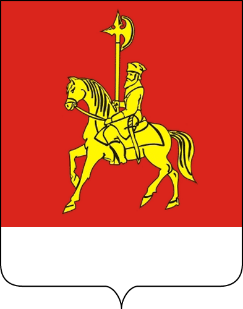 АДМИНИСТРАЦИЯ КАРАТУЗСКОГО РАЙОНАПОСТАНОВЛЕНИЕ29.01.2021                					                             с. Каратузское                    					                        № 75-пОб утверждении графика проверок соблюдения условий, целей и порядка предоставления субсидии «на субсидирование части затрат, связанных с приобретением оборудования в целях создания и (или) развития либо модернизации производства товаров (работ, услуг)» получателями субсидии за счет местного и краевого бюджетов по мероприятиям муниципальной программы «Развитие малого и среднего предпринимательства в Каратузском районе» на 2021 годВ соответствии с пунктом 2.2.4. соглашений, заключенных между администрацией Каратузского района и получателями субсидии «на субсидирование части затрат, связанных с приобретением оборудования в целях создания и (или) развития либо модернизации производства товаров (работ, услуг), статьей 26 Устава муниципального образования «Каратузский район»», ПОСТАНОВЛЯЮ:1. Утвердить график проведения проверок соблюдения условий, целей и порядка предоставления субсидии «на субсидирование части затрат, связанных с приобретением оборудования в целях создания и (или) развития либо модернизации производства товаров (работ, услуг)» получателями субсидии за счет местного и краевого бюджетов по мероприятиям муниципальной программы «Развитие малого и среднего предпринимательства в Каратузском районе» на 2021 год согласно приложению №1 к настоящему постановлению.2. Утвердить Порядок проведения проверок соблюдения условий, целей и порядка предоставления субсидии согласно приложению № 2 к настоящему постановлению.3. Утвердить состав рабочей группы проведения проверок соблюдения условий, целей и порядка предоставления субсидии согласно приложению №3 к настоящему постановлению.4. Постановление администрации Каратузского района от 07.02.2020 № 115-п «Об утверждении графика проверок соблюдения условий, целей и порядка предоставления субсидии «на субсидирование части затрат, связанных с приобретением оборудования в целях создания и (или) развития либо модернизации производства товаров (работ, услуг)» получателями субсидии за счет местного и краевого бюджетов по мероприятиям муниципальной программы «Развитие малого и среднего предпринимательства в Каратузском районе» считать утратившим силу. 5. Контроль за исполнением настоящего постановления возложить на заместителя главы района по финансам, экономике – руководителя финансового управления администрации Каратузского района Е.С.Мигла.6. Постановление вступает в силу в день, следующий за днем его официального опубликования в периодическом печатном издании «Вести муниципального образования Каратузский район».Глава района                                                                                          К.А. ТюнинГрафикпроведения проверок соблюдения условий, целей и порядка предоставлениясубсидии «на субсидирование части затрат, связанных с приобретениемоборудования в целях создания и (или) развития либо модернизациипроизводства товаров (работ, услуг)» получателями субсидии за счетместного и краевого бюджетов по мероприятиям муниципальной программы«Развитие малого и среднего предпринимательства в Каратузском районе» на 2021 год.Порядокпроведения проверок соблюдения условий, целей и порядка предоставления субсидий их получателямиI. Общие положения1.1 Настоящий порядок проведения проверки главным распорядителем бюджетных средств, предоставляющим субсидию на «субсидирование части затрат, связанных с приобретением оборудования в целях создания и (или) развития либо модернизации производства товаров (работ, услуг)» определяет порядок проведения проверок соблюдения условий, целей и порядка предоставления субсидий их получателям (далее – проведение проверки).1.2 Проведение проверки от имени главного распорядителя бюджетных средств осуществляет комиссия по проведению проверок (далее – комиссия).1.3 Проведение проверки осуществляется в отношении субъектов малого и среднего предпринимательства, являющихся получателями субсидии в целях финансового обеспечения (возмещения) части затрат, связанных с приобретением оборудования в целях создания и (или) развития либо модернизации производства товаров (работ, услуг) (далее – субъект проверки).1.4 Предметом проведения проверки является соблюдение условий, целей и порядка предоставления субсидии в соответствии с подданной конкурсной документацией на финансовую поддержку и пунктом 2.4.2 соглашения заключенного между получателем субсидии и главным распорядителем.II. Порядок организации и проведения проверки.2.1 Проверки проводятся на основании утвержденного, руководителем Главного распорядителя ежегодного плана проведения проверок (далее – план проверок). Основанием для включения проверки в план является истечение 6 месяцев с даты подписания соглашения о предоставлении субсидии.2.2 Утвержденный руководителем Главного распорядителя план проверок на текущий календарный год доводится до сведения заинтересованных лиц посредством его размещения на официальном сайте администрации Каратузского района www.karatuzraion.ru до 1 февраля текущего года.2.3 Для проведения проверки лицо, уполномоченное руководителем Главного распорядителя на подготовку проекта решения о проведении проверки, в течение десяти дней до даты начала проверки, указанного в ежегодном плане проверок:2.3.1 собирает все имеющиеся у Главного распорядителя материалы в отношении субъекта проверки;2.3.2 готовит проект решения о проведении проверки.2.4 Решение о проведении проверки принимается руководителем Главного распорядителя в форме распоряжения администрации района (далее – решение о проведении проверки).2.5 В распоряжении администрации района указываются:2.5.1 наименование Главного распорядителя проводящего проверку;2.5.2 состав комиссии по проведению проверок соблюдения условий, целей и порядка предоставления субсидии «на субсидирование части затрат, связанных с приобретением оборудования в целях создания и (или) развития либо модернизации производства товаров (работ, услуг)» получателями субсидии;2.5.3 наименование юридического лица или фамилия, имя, отчество индивидуального предпринимателя, в отношении которых проводится проверка, места нахождения юридических лиц (их филиалов, представительств, обособленных структурных подразделений) или места жительства индивидуальных предпринимателей и места фактического осуществления ими деятельности;2.5.4 цели, задачи, предмет проверки и срок ее проведения;2.5.5 правовые основания проведения проверки;2.5.6 сроки проведения и перечень мероприятий, необходимых для достижения целей и задач проведения проверки;2.5.7 даты начала и окончания проведения проверки.2.6 При подготовке к проверке копия решения о проведении проверки направляется в адрес субъекта проверки заказным почтовым отправлением с уведомлением о вручении или иным доступным способом не позднее чем в течение трех рабочих дней до начала проведения проверки.III. Сроки проведения проверки.3.1 Проведение проверки осуществляется в срок, установленный распоряжением о проведении проверки.3.2 Срок проведения проверки не может превышать двух рабочих дней.IV. Порядок оформления результатов проверки.4.1 По результатам проверки составляется акт в двух экземплярах на бумажном носителе.4.2 В акте проверки указываются:4.2.1 дата и место составления акта проверки;4.2.2 наименование Главного распорядителя, проводившего проверку;4.2.3 дата и номер распоряжения, на основании которого проводилась проверка;4.2.4 состав комиссии проводившей проверку;4.2.5 наименование проверяемого юридического лица или фамилия, имя и отчество индивидуального предпринимателя, в отношении которого проводилась проверка;4.2.6 дата, время, продолжительность и место проведения проверки;4.2.7 сведения о результатах проверки, а именно: о соблюдении условий, целей и порядка предоставления субсидии «на субсидирование части затрат, связанных с приобретением оборудования в целях создания и (или) развития либо модернизации производства товаров (работ, услуг)» в соответствии с заключенным соглашением о предоставлении субсидии;4.2.8 сведения об ознакомлении или отказе в ознакомлении с актом проверки руководителя или уполномоченного представителя юридического лица, индивидуального предпринимателя, его уполномоченного представителя;4.2.9 подписи должностных лиц, проводивших проверку.4.3 К акту проверки прилагаются объяснения субъекта проверки и иные, связанные с результатами проверки, документы или их копии.4.4 Акт проверки оформляется непосредственно после ее завершения в двух экземплярах. Один экземпляр акта с копиями приложений вручается руководителю или уполномоченному представителю субъекта проверки под расписку об ознакомлении либо об отказе в ознакомлении с актом проверки. В случае отсутствия руководителя или уполномоченного представителя субъекта проверки, а также в случае отказа субъекта проверки дать расписку об ознакомлении либо об отказе в ознакомлении с актом проверки, акт направляется заказным почтовым отправлением с уведомлением о вручении, которое приобщается к экземпляру акта проверки, хранящемуся у Главного распорядителя.4.5 Результаты проверки, содержащие информацию, составляющую государственную, коммерческую, служебную, иную тайну, оформляются с соблюдением требований, предусмотренных законодательством Российской Федерации.4.6 Субъект проверки в случае несогласия с фактами, выводами, предложениями, изложенными в акте проверки, в течение пятнадцати дней с даты получения акта проверки вправе представить Главному распорядителю в письменной форме возражения в отношении акта проверки в целом или его отдельных положений. При этом субъект проверки вправе приложить к таким возражениям документы, подтверждающие обоснованность таких возражений, или их заверенные копии либо в согласованный срок передать их Главному распорядителю.V. Меры, принимаемые в отношении фактов нарушений, выявленных при проведении проверки.5.1 В случае выявления нарушений условий, целей и порядка предоставления субсидий Главный распорядитель применяет меры по возврату субсидий в указанном порядке.VI. Порядок обжалования решений Главного распорядителя при проведении проверки.6.1 Субъект проверки в случае несогласия с фактами, выводами, предложениями, изложенными в акте проверки, вправе обжаловать решения Главного распорядителя в порядке, предусмотренном законодательством Российской Федерации.Состав рабочей группыпо проведению плановых провероксоблюдения условий, целей и порядка предоставления субсидии «на субсидирование части затрат, связанных с приобретением оборудования в целях создания и (или) развития либо модернизации производства товаров (работ, услуг).Дмитриев Валерий Владимирович, начальник отдела сельского хозяйства администрации Каратузского района;Тонких Юлия Юрьевна, начальник отдела экономики и развития предпринимательства администрации Каратузского района;Функ Юлия Андреевна, ведущий специалист отдела экономики и развития предпринимательства администрации Каратузского района.АДМИНИСТРАЦИЯ КАРАТУЗСКОГО РАЙОНАПОСТАНОВЛЕНИЕ25. 01. 2021                					                            с. Каратузское                 						                       № 48-пОб утверждении положения  «О районной межведомственной комиссии по охране труда в Каратузском районе»1.Утвердить положение  о районной межведомственной комиссии по охране труда согласно приложению.2.Постановление от 04.12.2015 № 811-п «О районной межведомственной комиссии по охране труда в Каратузском районе» считать утратившим силу.3. Контроль за выполнением постановления возложить на заместителя главы района  по жизнеобеспечению и оперативным вопросам Цитович А.Н.4. Постановление вступает в силу в день, следующий за днём его официального  опубликования в периодическом печатном издании «Вести Муниципального образования «Каратузский район»».Глава района		                              		                              К.А. ТюнинПриложение  к постановлению администрации Каратузского районаот 25.01.2021 № 48-п         ПОЛОЖЕНИЕО РАЙОННОЙ МЕЖВЕДОМСТВЕННОЙ КОМИССИИПО ОХРАНЕ ТРУДА1.Общие положения1.Районная межведомственная комиссия по охране труда  (далее - комиссия) создана для рассмотрения вопросов и подготовки предложения по проблемам охраны труда, взаимодействию органов исполнительной власти района, органов государственного надзора и контроля, профсоюзов, работодателей, органов местного самоуправления в проведении государственной политики в области охраны труда на территории  Каратузского района.  1.2.Комиссия в своей деятельности  руководствуется  действующим законодательством Российской Федерации и законами Красноярского края, указами и распоряжениями Президента Российской Федерации, указами и распоряжениями Губернатора Красноярского края, постановлениями главы Каратузского района, настоящим положением.                                                                                               2. Основные функции комиссии2.1. На комиссию возлагаются следующие функции:разработка предложений по реализации государственной политики в области охраны труда, обеспечение взаимодействия в работе органов исполнительной власти района, органов государственного надзора и контроля, профсоюзов и работодателей, органов местного самоуправления на территории Каратузского района по предупреждению травматизма и профессиональных заболеваний;         определение приоритетных направлений при разработке районной программы улучшения условий и охраны труда;рассмотрение методических и организационных вопросов, предложений органов исполнительной власти района, органов надзора и контроля, профсоюзов, работодателей;анализ состояния охраны труда на предприятиях и в организациях всех форм собственности, выполнения  районных мероприятий по улучшению условий и охраны труда;организация обучения руководителей, специалистов предприятий и  организаций всех форм собственности  по вопросам охраны труда; 2.2.Комиссия в целях выполнения возложенных на нее функций:рассматривает вопросы, связанные  с реализацией действующего законодательства  по вопросам условий и охраны труда  в организациях района;создает при необходимости в пределах своей компетенции комиссии для проведения проверок состояния условий и охраны труда в организациях района  в целях подготовки вопросов на заседании комиссии;организует рабочую группу для разработки концепций районной целевой программы улучшения условий и охраны труда;принимает рекомендации по вопросам деятельности органов исполнительной власти в обеспечении безопасных и здоровых условий  охраны труда на производстве.3. Формирование  и порядок работы комиссии3.1.Комиссию возглавляет председатель, которым являетсязаместитель  Главы района, курирующий деятельность охраны труда.3.2.В состав комиссии могут входить представители органов государственной власти района, а по согласованию - представители органов государственного надзора и контроля, объединений профсоюзов и работодателей, органов местного самоуправления, других заинтересованных организаций. 3.3.Комиссия осуществляет свою деятельность в соответствии с годовым планом работы, утверждаемым ее председателем. Заседания комиссии проводятся по мере необходимости.3.4.На заседаниях комиссии председательствует ее руководитель, а при его отсутствии его заместитель. Заседание считается правомочным, если на нем присутствует не менее половины членов комиссии.3.5.Постановления комиссии принимаются открытым голосованием присутствующих на заседании членов комиссии, В случае равенства голосов решающим является голос председателя комиссии.                                                                 3.6.Заседания комиссии оформляются протоколами, которые подписываются председательствующим и секретарем комиссии.3.7.Организационное обеспечение деятельности комиссии осуществляет секретарь.3.8.Решения комиссии , принимаемые в пределах ее компетенции, носят рекомендательный характер и доводятся до сведения заинтересованных лиц в течении 10 дней со дня проведения заседания.СОСТАВМежведомственной комиссии по охране труда в Каратузском районеЦитович Александр Николаевич – заместитель главы района по жизнеобеспечению и оперативным вопросам, председатель комиссии;Дэка Галина Васильевна – главный специалист по охране труда администрации района, заместитель председателя комиссии – секретарь;Члены комиссии:Дмитриев Валерий Владимирович - начальник отдела сельского хозяйства администрации Каратузского района;Дэка Эдуард Владимирович - главный специалист  отдела по взаимодействию с территориями, организационной работе и кадрам администрации района;Пинчук Татьяна Александровна - главный врач КГБУЗ «Каратузская РБ»(по согласованию);Ощепкова Светлана Вячеславовна - директор КГБУСО «КЦСОН» «Каратузский»( по согласованию);Скоморохова Татьяна Федоровна - председатель координационного Совета организаций профсоюзов Каратузского района (по согласованию);Шункина Ирина Львовна - директор краевого государственного бюджетного учреждения «Центр занятости населения Каратузского района (по согласованию);Серова Оксана Викторовна – начальник отдела по взаимодействию с территориями, организационной работе и кадрам;Г.Б.Семенова – уполномоченная  филиала №12 ГУ-КРО ФСС РФ (по согласованию).АДМИНИСТРАЦИЯ КАРАТУЗСКОГО РАЙОНАПОСТАНОВЛЕНИЕ25.01.2021                                    с. Каратузское                                         № 50-пОб утверждении положения о порядке определения объема и предоставления субсидий социально ориентированным некоммерческим организациям, не являющимся государственными (муниципальными) учреждениями, на реализацию социальных проектов на основании конкурсного отбора проектовВ соответствии с ч. 2 ст. 78.1 Бюджетного кодекса Российской Федерации, в целях совершенствования системы муниципальной поддержки гражданских инициатив, создания условий для активного участия социально ориентированных некоммерческих организаций в разработке и реализации социальных проектов, направленных на решение задач социально-экономического развития района, руководствуясь ст. 26, ст. 28 Устава Муниципального образования «Каратузский район»: ПОСТАНОВЛЯЮ:1. Утвердить Положение о порядке определения объема и предоставления субсидий социально ориентированным некоммерческим организациям, не являющимся государственными (муниципальными) учреждениями, на реализацию социальных проектов на основании конкурсного отбора проектов согласно приложению 1.2. Утвердить состав конкурсной комиссии по отбору социальных проектов для предоставления субсидий социально ориентированным некоммерческим организациям, не являющимся государственными (муниципальными) учреждениями, согласно приложению 2.3. Опубликовать постановление на официальном сайте администрацииКаратузского района с адресом в информационно-телекоммуникационной сети Интернет – www.karatuzraion.ru4. Контроль за исполнением настоящего постановления возложить на А.А. Савина, заместителя главы администрации района по социальным вопросам.5.Постановление вступает в силу в день, следующий за днём его официального  опубликования в периодическом печатном издании «Вести Муниципального образования «Каратузский район»».Главы района                                                                                        К.А. ТюнинПриложение № 1 к постановлению администрации Каратузского района от 25.01.2021 № 50-пПоложение о порядке определения объема и предоставления субсидий социально ориентированным некоммерческим организациям, не являющимся государственными (муниципальными) учреждениями, на реализацию социальных проектов на основании конкурсного отбора проектов1. Общее положения 1.1. Настоящее Положение устанавливает порядок определения объема и предоставления субсидий социально ориентированным некоммерческим организациям, не являющимся государственными (муниципальными) учреждениями, на реализацию социальных проектов на основании конкурсного отбора проектов (далее - субсидии).1.2. Муниципальное образование Каратузский район  Красноярского края (далее - администрация) является главным распорядителем средств субсидии и координатором мероприятий по предоставлению субсидии.1.3. Субсидии предоставляются в рамках осуществления муниципальной подпрограммы «Социальные услуги населению через партнерство некоммерческих организаций и власти» в рамках муниципальной программы «Развитие культуры, молодежной политики, физкультуры и спорта в Каратузском районе» утвержденной Постановлением администрации Каратузского района от 30.10.2020 № 963-п за счет бюджетных ассигнований, предусмотренных в бюджете Муниципального образования Каратузский район  на текущий финансовый год.1.4. Субсидии предоставляются социально ориентированным некоммерческим организациям (далее - некоммерческие организации) на основе решений конкурсной комиссии по отбору социальных проектов для предоставления субсидий социально ориентированным некоммерческим организациям, не являющимся государственными (муниципальными) учреждениями (далее - конкурсная комиссия), по итогам проведения конкурса в порядке, предусмотренном настоящим Положением.1.5. Субсидии предоставляются на реализацию социальных проектов некоммерческим организациям в рамках осуществления их уставной деятельности, соответствующей положениям статьи 31.1 Федерального закона от 12.01.1996 N 7-ФЗ "О некоммерческих организациях" (далее - Федеральный закон "О некоммерческих организациях").В целях настоящего Положения под социальным проектом некоммерческой организации понимается комплекс взаимосвязанных мероприятий, направленных на решение конкретных задач, соответствующих учредительным документам некоммерческой организации и видам деятельности, предусмотренным статьей 31.1 Федерального закона "О некоммерческих организациях" по направлениям, указанным в пункте 2.2 настоящего Положения.1.6. Предоставление субсидии некоммерческой организации осуществляется на основании заключенного с администрацией Каратузского района о предоставлении субсидии для реализации социального проекта путем перечисления средств субсидии на счет получателя субсидии, открытый в кредитной организации.2. Требования к участникам конкурса и конкурсной документации. 2.1. Условиями предоставления субсидий являются:1) наличие государственной регистрации некоммерческой организации на территории муниципального образования Каратузский район в качестве юридического лица в соответствии с законодательством Российской Федерации и осуществление ими на территории муниципального образования Каратузский район деятельности по направлениям, указанным в пункте 2.2 настоящего Положения;2) некоммерческая организация не является государственным или муниципальным учреждением;3) отсутствие проведения в отношении некоммерческой организации процедур банкротства, реорганизации или ликвидации в соответствии с законодательством Российской Федерации;4) отсутствие в управлении некоммерческой организации лиц, которые являются членами конкурсной комиссии;5) отсутствие неисполненной обязанности по уплате налогов, сборов, страховых взносов, пеней, штрафов, процентов, подлежащих уплате в соответствии с законодательством Российской Федерации о налогах и сборах;2.2. Социальные проекты некоммерческих организаций, указанные в пункте 1.4 настоящего Положения, должны быть направлены на решение конкретных задач по направлениям:1) охрана окружающей среды и защита животных;2) благотворительная деятельность, а также деятельность в области содействия благотворительности и добровольчества;3) деятельность в области образования, просвещения, науки, культуры, искусства, здравоохранения, профилактики и охраны здоровья граждан, пропаганды здорового образа жизни, улучшения морально-психологического состояния граждан, физической культуры и спорта и содействие указанной деятельности, а также содействие духовному развитию личности;4) развитие межнационального сотрудничества, сохранение и защита самобытности, культуры, языков и традиций народов Российской Федерации;5) деятельность в сфере патриотического, в том числе военно-патриотического, воспитания граждан Российской Федерации.2.3. Для участия в конкурсе социальных проектов на получение субсидии из бюджета Муниципального образования Каратузский район некоммерческая организация представляет в конкурсную комиссию следующую конкурсную документацию:1) заявку с описанием социального проекта установленной формы на бумажном и электронном носителях (приложение 1 к Положению);2) копии учредительных документов некоммерческой организации;3) копию свидетельства о государственной регистрации некоммерческой организации;4) документ, подтверждающий полномочия лица на осуществление действий от имени некоммерческой организации;5) документ (справка об исполнении некоммерческой организацией обязанности по уплате налогов, сборов, страховых взносов, пеней, штрафов, процентов, выданная территориальным органом Федеральной налоговой службы), подтверждающий отсутствие неисполненной обязанности по уплате налогов, сборов, страховых взносов, пеней, штрафов, процентов, подлежащих уплате в соответствии с законодательством Российской Федерации о налогах и сборах на дату, входящую в период подачи заявки на конкурс;6) документ (выписку из единого государственного реестра юридических лиц), подтверждающий отсутствие проведения в отношении некоммерческой организации процедур банкротства, реорганизации или ликвидации в соответствии с законодательством Российской Федерации на дату, входящую в период подачи заявки на конкурс;7) Документы, подтверждающие ресурсообеспеченность некоммерческой организации, в том числе могут быть представлены следующие документы:а) документ, подтверждающий наличие у некоммерческой организации имущества на период оказания услуг (письма поддержки от третьих лиц, с указанием сроков, наименования и объема предоставляемого имущества некоммерческой организации; договора аренды; документы, подтверждающие право собственности на указанное имущество некоммерческой организации, установленные законодательством РФ; договор о безвозмездном пользовании имуществом; договор дарения имущества некоммерческой организации);б) документы (в том числе письма о поддержке, где указываются товары, работы, услуги переданные (оказанные) или предполагаемые к передаче, оказанию, выполнению некоммерческой организации; соглашения, договора) по передаче товаров, о предоставлении работ или оказании услуг на безвозмездной или возмездной основе или предполагаемые к передаче, оказанию, выполнению некоммерческой организацией;в) соглашение с волонтерами (добровольцами) на период реализации услуги;8) справку об отсутствии в управлении некоммерческой организации лиц, которые являются членами конкурсной комиссии, заверенную некоммерческой организацией;Копии документов, не заверенные выдавшей их организацией, должностным лицом или нотариально, представляются с предъявлением подлинника документа для сверки копии с подлинником.Кроме документов, указанных в пункте 2.3 настоящего Положения, некоммерческая организация может представить дополнительные документы и материалы о деятельности организации, в том числе информацию о ранее реализованных проектах.2.5. Некоммерческая организация может подать на конкурс не более двух конкурсных документаций.3. Организация и порядок проведения конкурса3.1. Организация проведения конкурса возлагается на администрацию Каратузского района.3.2. Администрация осуществляет следующие функции:1) обеспечивает работу конкурсной комиссии;2) устанавливает сроки приема конкурсной документации на участие в конкурсе;3) объявляет конкурс;4) организует распространение информации о проведении конкурса, в том числе через средства массовой информации и на официальном сайте администрации;5) организует консультирование по вопросам подготовки конкурсной документации на участие в конкурсе;6) проверяет конкурсную документацию на соответствие требованиям, установленным настоящим Положением;7) организует рассмотрение конкурсной документации на участие в конкурсе с привлечением экспертов;8) осуществляет межведомственное информационное взаимодействие с государственными органами, органами местного самоуправления и подведомственными им организациями;9) обеспечивает сохранность поданной конкурсной документации на участие в конкурсе;10) обеспечивает заключение с победителями конкурса соглашений о предоставлении субсидии для реализации социального проекта;11) организует проведение проверок соблюдения некоммерческими организациями условий, целей и порядка предоставления субсидий.3.3. Конкурс объявляется ежегодно не позднее 1 июля текущего года.При отсутствии конкурсной документации администрация вправе объявить повторный конкурс либо объявить об отмене его проведения в соответствующем году.3.4. В случае проведения повторного конкурса последний должен быть проведен в срок не позднее чем месяц с даты принятия решения конкурсной комиссией о проведении повторного конкурса.3.5. Объявление о проведении конкурса размещается на официальном сайте администрации Каратузского района до начала срока приема конкурсных документаций на участие в конкурсе и включает:1) извлечения из настоящего Положения;2) сроки приема конкурсных документаций на участие в конкурсе;3) время и место приема конкурсных документаций на участие в конкурсе, почтовый адрес для направления конкурсных документаций на участие в конкурсе;4) номер телефона для получения консультаций по вопросам подготовки конкурсных документаций на участие в конкурсе.3.6. Срок приема конкурсной документации на участие в конкурсе не может быть менее двадцати одного календарного дня со дня объявления о проведении конкурса.3.7. В течение срока приема конкурсной документации на участие в конкурсе администрация района организует консультирование по вопросам ее подготовки на участие в конкурсе.3.8. Конкурсная документация представляется в отдел культуры молодёжной политики, физкультуры, спорта и туризма администрации Каратузского района непосредственно или направляется по почте.Конкурсная документация, поступившая после окончания срока приема (в том числе по почте), к участию в конкурсе не допускается.3.9. Внесение изменений в конкурсную документацию на участие в конкурсе допускается только путем представления для включения в ее состав дополнительной информации (в том числе документов).После окончания срока приема конкурсной документации на участие в конкурсе дополнительная информация может быть представлена в ее состав только по запросу администрации района или конкурсной комиссии.3.10. Конкурсная документация на участие в конкурсе может быть отозвана некоммерческой организацией до окончания срока приема документов путем направления в администрацию района соответствующего обращения.3.11. Поданная на участие в конкурсе конкурсная документация проверяется отделом культуры молодёжной политики, физкультуры, спорта и туризма администрации Каратузского района на соответствие требованиям, установленным настоящим Положением.3.12. Некоммерческая организация, подавшая конкурсную документацию на участие в конкурсе, не допускается к участию в нем (не является участником конкурса), если:1) некоммерческая организация не соответствует требованиям к участникам конкурса, установленным настоящим Положением;2) представленная конкурсная документация не соответствует требованиям, установленным настоящим Положением;3) информация, представленная получателем субсидии, является недостоверной;4) конкурсная документация поступила в администрацию района после окончания срока ее приема (в том числе по почте).3.13. Не может являться основанием для отказа в допуске к участию в конкурсе наличие в конкурсной документации описок, опечаток, орфографических и арифметических ошибок, за исключением случаев, когда такие ошибки имеют существенное значение для оценки содержания представленных документов.3.14. Администрация района в течение 30 рабочих дней после окончания срока приема заявок информирует некоммерческие организации о допуске либо об отказе в допуске к участию в конкурсе посредством размещения информации в информационно-телекоммуникационной сети Интернет на сайте www.karatuzraion.ru и передает документы некоммерческих организаций, допущенных к участию конкурсе, в конкурсную комиссию на рассмотрение.3.15. Социальные проекты, допущенные к участию в конкурсе, рассматриваются конкурсной комиссией по критериям, установленным настоящим Положением.3.16. Итоги конкурса с перечнем некоммерческих организаций, признанных победителями конкурса, и размеров предоставляемых субсидий размещаются на официальном сайте администрации района в срок не более 5 календарных дней со дня подписания протокола конкурсной комиссией.4. Конкурсная комиссия4.1. Деятельность конкурсной комиссии осуществляется с соблюдением принципов гласности, объективной оценки, единства требований и создания равных конкурентных условий на основе коллегиального обсуждения и решения вопросов, входящих в ее компетенцию.4.2. Конкурсная комиссия осуществляет следующие функции:определяет победителей конкурса и размеры предоставляемой субсидии;рассматривает конфликтные ситуации, возникшие в ходе рассмотрения социальных проектов и проведения конкурсного отбора, и принимает меры по их разрешению;обеспечивает конфиденциальность информации, содержащейся в социальном проекте.4.3. Председатель конкурсной комиссии осуществляет следующие функции:назначает дату и время проведения заседаний конкурсной комиссии;руководит работой конкурсной комиссии.4.4. Заместитель председателя конкурсной комиссии выполняет функции председателя конкурсной комиссии в его отсутствие и иные поручения председателя.4.5. Секретарь конкурсной комиссии осуществляет следующие функции:информирует членов конкурсной комиссии о повестке, времени и месте проведения заседаний;ведет протоколы заседаний конкурсной комиссии;осуществляет контроль за исполнением решений конкурсной комиссии, информирует о ходе их реализации председателя и членов конкурсной комиссии.4.6. Конкурсная комиссия определяет победителей конкурса по следующим критериям:наличие профессиональных знаний, квалификации, опыта работы в сфере деятельности, заявленной в социальном проекте;наличие необходимого материально-технического оснащения;наличие показателей достижения цели и задач социального проекта, конкретного ожидаемого результата;обоснованность бюджета социального проекта, соотношение затрат на реализацию социального проекта и планируемого результата;наличие партнеров и их вклада в реализацию социального проекта;оригинальность социального проекта, его инновационный характер (новизна, концептуальная целостность);адресность, ориентированность на конкретную (-ые) группу (-ы) населения;наличие перспектив дальнейшего развития социального проекта и продолжения деятельности после окончания финансирования.4.7. Заседание конкурсной комиссии проводится в течение 7 календарных дней с момента окончания срока приема конкурсной документации.В исключительных случаях (болезнь участников конкурсной комиссии, сложность социального проекта на участие в конкурсе, большой объем представленных социальных проектов на участие в конкурсе и иные) заседание может быть перенесено, но не более чем на 12 календарных дней.Заседание конкурсной комиссии правомочно, если на нем присутствует не менее 2/3 его членов от утвержденного состава.4.8. Каждый социальный проект, участвующий в конкурсе, получает экспертное заключение членов конкурсной комиссии.4.9. Члены конкурсной комиссии:1) рассматривают социальные проекты, представленные на участие в конкурсе и оценивают их по балльной шкале;2) заполняют экспертное заключение по форме согласно приложению 2 к настоящему Положению;3) определяют победителей и размер предоставляемых субсидий.4.10. Для определения победителей на основании результата экспертного заключения членов конкурсной комиссии составляется рейтинг социальных проектов некоммерческих организаций, участвующих в конкурсе.Социальные проекты, получившие суммарно большее количество баллов, указанных в экспертных заключениях, получают более высокий рейтинг.4.11. Для распределения средств субсидии и определения размера субсидии последовательно выбираются по списку рейтинга некоммерческие организации, начиная с организации, занявшей первое место в рейтинге.4.12. В случае если конкурсной комиссией установлено, что расходы, необходимые для реализации социального проекта, меньше суммы, указанной в социальном проекте, конкурсная комиссия принимает решение о предоставлении субсидии в меньшем размере. При этом, если в социальном проекте указан процент собственного и (или) привлеченного вклада, то он не может быть ниже заявленного.4.13. В случае если конкурсной комиссией установлено, что расходы, необходимые для реализации социального проекта, больше имеющейся суммы субсидии, конкурсная комиссия принимает решение об отказе проекту в участии в конкурсном отборе в связи с невозможностью предоставления требуемой суммы на реализацию проекта.4.14. При возникновении в процессе рассмотрения социальных проектов на участие в конкурсе вопросов, требующих специальных знаний в различных областях науки, техники, искусства, ремесла, конкурсная комиссия приглашает на свои заседания специалистов для разъяснения таких вопросов.4.15. Конкурсная комиссия принимает решение об утверждении перечня некоммерческих организаций, признанных победителями конкурса, и размеров предоставляемых субсидий большинством голосов членов конкурсной комиссии, присутствующих на заседании, путем открытого голосования.4.16. На заседании конкурсной комиссии ведется протокол, в котором указываются сведения о месте, дате, времени проведения заседания, фамилии, имена и отчества (последнее - при наличии) присутствующих членов конкурсной комиссии и приглашенных лиц, тема (ы) заседания, принятое (ые) решение (я) по итогам проведения заседания, иные сведения.4.17. Протокол с утвержденным перечнем некоммерческих организаций, признанных победителями конкурса, и размеров предоставляемой субсидии подписывается председателем конкурсной комиссии (или лицом, исполняющим его обязанности), заместителем председателя и секретарем конкурсной комиссии и хранится в администрации района в течение 5 лет.5. Порядок предоставления и использования субсидий5.1. С некоммерческими организациями, признанными победителями конкурса, заключается соглашение о предоставлении субсидии для реализации социального проекта (далее - соглашение).5.2. Администрация Каратузского района организует заключение соглашений с некоммерческими организациями, признанными победителями конкурса, в течение 30 календарных дней со дня опубликования итогов проведения конкурса на официальном сайте администрации Каратузского района.Если в течение установленного срока соглашение не заключено по вине некоммерческой организации, она теряет право на получение субсидии.5.3. Соглашение должно содержать:1) условия, порядок и сроки предоставления субсидии;2) размер субсидии, цели и сроки ее использования;3) порядок и сроки предоставления отчетности об использовании субсидии;4) ответственность некоммерческой организации за несоблюдение условий соглашения, предусматривающую возврат в бюджет Муниципального образования Каратузский район средств субсидии;5) согласие некоммерческой организации на осуществление администрацией района и органами муниципального финансового контроля проверок соблюдения условий, целей и порядка предоставления субсидии;6) запрет приобретения за счет полученных средств иностранной валюты, за исключением операций, осуществляемых в соответствии с валютным законодательством Российской Федерации при закупке (поставке) высокотехнологичного импортного оборудования, сырья и комплектующих изделий.5.4. Условия предоставления субсидии:1) соответствие некоммерческой организации требованиям к участникам конкурса, установленным настоящим Положением;2) включение некоммерческой организации в перечень победителей конкурса;3) заключение некоммерческой организацией соглашения, указанного в пункте 5.1 настоящего Положения.5.5. Предоставленные субсидии должны быть использованы на цели и в сроки, предусмотренные соглашением о предоставлении субсидий.5.6. За счет средств субсидий некоммерческие организации вправе осуществлять следующие виды расходов, связанные с реализацией социального проекта:1) выплаты заработной платы и гонораров с учетом выплат во внебюджетные фонды, но не более 20% от средств субсидии;2) приобретение оборудования, необходимого для реализации проекта, но не более 20% от средств субсидии;3) транспортные услуги;4) расходные материалы;5) издательские (типографские) услуги;6) платежи по договорам аренды нежилых помещений;7) прочие расходы (расходы на связь, банковские расходы и т.д.).5.8. Некоммерческие организации имеют право перераспределить средства между статьями сметы проекта, утвержденной соглашением, в пределах не более 10% от суммы, запланированной по статье, с которой предполагается перемещение средств, путем заключения дополнительного соглашения с уточненной сметой проекта. 6. Порядок предоставления отчётности о реализации социального проекта6.1. По итогам реализации социального проекта некоммерческие организации представляют в администрацию района отчет с сопроводительным письмом о реализации социального проекта не позднее 14 календарных дней с даты окончания реализации проекта согласно соглашению, но не позднее 15 ноября текущего года.Администрация района организует осуществление проверки на соответствие представленного отчета о реализации социального проекта условиям соглашения о предоставлении субсидии.6.2. Отчет о реализации социального проекта включает:1) аналитический отчет, отражающий ход и результаты реализации социального проекта; его вклад в решение социальных проблем района, а также статистические данные, касающиеся участия местного сообщества, партнеров в реализации социального проекта и получения ими каких-либо благ от социального проекта.К аналитическому отчету прилагаются фотоматериалы, видеоматериалы и другие презентационные материалы по реализации социального проекта на электронном носителе;2) финансовый отчет о расходах, произведенных в рамках реализации проекта за счет средств субсидии, а также собственных и (или) привлеченных средств некоммерческой организации.К финансовому отчету прилагаются заверенные некоммерческой организацией копии всех первичных документов (договоров, счетов-фактур, товарных накладных, платежных поручений, ведомостей начисления и выплат заработной платы, справок о начислении платежей и налогов с фонда оплаты труда, актов приема-сдачи работ, авансовых отчетов, инвентарных карт и др.), подтверждающих произведенные расходы в рамках реализации социального проекта за счет средств субсидии, а также собственных и (или) привлеченных средств.6.3. Оформление и произведение расходов в рамках реализации социального проекта согласно соглашению должно соответствовать требованиям по ведению бухгалтерского учета в соответствии с действующим законодательством Российской Федерации.6.4. В случае выявления нарушений в отчете о реализации социального проекта администрация района направляет некоммерческой организации претензию с требованием в указанные сроки представить отчет в надлежащем виде либо в случаях, установленных пунктом 6.5 настоящего Положения, вернуть средства субсидии.6.5. Некоммерческая организация обязана вернуть средства субсидии в бюджет района в случае установления факта:1) нецелевого использования средств субсидии;2) использования средств субсидии не в полном объеме;3) несвоевременного представления отчета о реализации социального проекта либо представления отчета не в полном объеме, а также представления недостоверных сведений, содержащихся в отчете;4) нарушения условий соглашения о предоставлении субсидии.6.6. Оригиналы первичных документов, подтверждающих произведенные расходы в рамках реализации социального проекта за счет средств субсидии, собственных и (или) привлеченных средств, хранятся некоммерческой организацией в течение 5 лет.6.7. Некоммерческие организации несут ответственность за целевое и эффективное использование средств субсидий в соответствии с договорами и действующим законодательством.6.8. Администрация района имеет право на получение информации о ходе реализации социального проекта на любой его стадии. Представители администрации района имеют право посещать все мероприятия, проводимые в рамках реализации социального проекта.6.9. Некоммерческая организация обязана в течение трех рабочих дней со дня поступления запроса о ходе реализации социального проекта представить в администрацию района запрашиваемую информацию.7. Порядок осуществления контроля за исполнением условий, целей и порядка предоставления субсидии.7.1. Администрация района организует и осуществляет проведение проверок соблюдения некоммерческими организациями условий, целей и порядка предоставления субсидий.7.2. Проверки проводятся на основании утвержденного главой Каратузского района ежегодного графика проведения плановых проверок.7.3. Основанием для включения некоммерческой организации в график проведения плановых проверок является истечение 2 месяцев со дня представления отчета о реализации социального проекта.7.4. Утвержденный график проведения плановых проверок доводится до сведения заинтересованных лиц посредством его размещения на официальном сайте администрации района в срок не более 5 календарных дней со дня его подписания, а также направляется некоммерческой организации заказным почтовым отправлением с уведомлением о вручении или иным доступным способом не позднее чем в течение трех рабочих дней до начала проведения проверки.7.5. Для проведения проверок распоряжением администрации района создается комиссия.7.6. Предметом проведения проверки является соблюдение некоммерческими организациями условий, целей и порядка предоставления субсидий в целях возмещения части затрат, связанных с реализацией для жителей района социальных проектов.7.7. Проведение проверки осуществляется в срок, утвержденный графиком проведения плановых проверок.Срок проведения плановой проверки некоммерческой организации не может превышать 10 календарных дней.7.8. По результатам проверки комиссия составляет акт, в котором указываются:1) дата и место составления акта проверки;2) состав комиссии, осуществляющее проверку;3) полное наименование некоммерческой организации;4) фамилия, имя, отчество руководителя (последнее - при наличии) некоммерческой организации;5) дата, время, место и продолжительность проведения проверки;6) сведения о результатах проверки, а именно: о соблюдении некоммерческими организациями условий, целей и порядка предоставления субсидий в целях возмещения части затрат, связанных с реализацией для жителей района социальных проектов;7) сведения об ознакомлении или отказе в ознакомлении с актом проверки руководителем некоммерческой организации или уполномоченным представителем;8) подписи членов комиссии.7.9. Акт проверки составляется в двух экземплярах на бумажном носителе. К акту проверки прилагаются объяснения руководителя некоммерческой организации и иные связанные с результатами проверки документы или их копии.7.10. Один экземпляр акта с копиями приложений вручается руководителю или уполномоченному представителю некоммерческой организации под расписку.В случае отсутствия руководителя или уполномоченного представителя, а также в случае отказа дать расписку об ознакомлении либо об отказе в ознакомлении с актом проверки акт направляется заказным почтовым отправлением с уведомлением о вручении. Уведомление о вручении приобщается к экземпляру акта проверки и хранится в администрации района.7.11. В случае несогласия с фактами, выводами, предложениями, изложенными в акте проверки, некоммерческая организация вправе в течение 15 дней с даты получения акта проверки представить в администрацию района в письменной форме возражения в отношении акта проверки в целом или его отдельных положений, а также приложить документы или заверенные копии документов, подтверждающих обоснованность возражений.7.12. В случае выявления нарушений условий, целей и порядка предоставления субсидий администрация района применяет меры по возврату субсидии в установленном порядке.Приложение 1к Положениюо порядке определения объемаи предоставления субсидийсоциально ориентированнымнекоммерческим организациям,не являющимся государственными(муниципальными) учреждениями,на реализацию социальныхпроектов на основанииконкурсного отбора проектовЗАЯВКАна участие в конкурсном отборе социально ориентированныхнекоммерческих организаций для предоставления субсидииТИТУЛЬНЫЙ ЛИСТ(не более одной страницы формата А4)__________________________  ___________  __________________________________   Руководитель проекта       подпись           расшифровка подписи__________________________  ___________  __________________________________ Руководитель организации     подпись           расшифровка подписи                               М.П.СОЦИАЛЬНЫЙ ПРОЕКТ(начиная с отдельного листа)I. Информация о некоммерческой организации1. Информация о некоммерческой организации: организационно-правовая форма, дата регистрации либо внесения записи о создании в Единый государственный реестр юридических лиц, состав учредителей, виды основной деятельности в соответствии с Уставом (объем подраздела - не более 1/3 страницы).2. Информация о деятельности некоммерческой организации: описание деятельности с указанием достигнутых результатов по направлениям, имеющим отношение к теме социального проекта; примеры положительного опыта участия в грантовых программах (объем подраздела - не более 1/3 страницы).3. Состав и квалификация исполнителей социального проекта: кадровые ресурсы, которые будут использованы для реализации социального проекта; количественный и качественный состав исполнителей социального проекта, в том числе добровольцев (объем подраздела - не более 1/4 страницы).4. Материально-технические ресурсы организации (объем подраздела - не более 1/4 страницы).II. Информация об организациях-партнерах5. Информация об организациях (описание деятельности организаций, выступающих партнерами в проекте, их вклада в реализацию социального проекта, приложить письма поддержки при их наличии).III. Описание социального проекта6. Описание проблемы, на решение которой направлен социальный проект: причина обращения к проблеме; как социальный проект может помочь в ее решении; в чем состоит актуальность социального проекта (объем подраздела - не более 1/2 страницы).7. Цель и задачи социального проекта:а) цель должна быть достижима в рамках реализации социального проекта и измерима по его окончании;б) задачи социального проекта - действия в ходе социального проекта по достижению заявленной цели.8. Деятельность в рамках социального проекта:а) описание целевой группы, т.е. на кого конкретно направлен социальный проект, сколько человек планируется охватить социальным проектом;б) описание хода выполнения социального проекта, т.е. основных этапов реализации социального проекта с характеристикой отдельных мероприятий.9. Ожидаемые результаты социального проекта: ожидаемые результаты по итогам реализации социального проекта для целевой группы, некоммерческой организации, муниципального образования; качественные и количественные показатели.10. Механизм оценки результатов: как результаты социального проекта могут быть измерены (оценены), какие подтверждающие данные будут для этого собраны и проанализированы.11. Дальнейшее развитие социального проекта: перспективы развития проекта после использования средств субсидии; возможности привлечения дополнительных финансовых ресурсов для продолжения/развития проекта.IV. Календарный график выполнения социального проекта(начиная с отдельного листа)V. Бюджет социального проекта(начиная с отдельного листа)12. Сводная смета (возможный состав бюджетных статей)13. Детализированная смета с пояснениями и комментариями (обоснование расходов по каждой статье, пути получения средств из других источников, наличие имеющихся у организации средств).14. Заработная плата и гонорары (не более 20% от средств субсидии):1) персонал проекта:2) привлеченные специалисты:15. Приобретение оборудования (не более 20% от средств субсидии):16. Расходные материалы:17. Транспортные услуги:18. Издательские (типографские) услуги:19. Платежи по договорам аренды нежилых помещений:20. Расходы на связь:21. Банковские расходы:    Полная стоимость социального проекта (цифрами и прописью):___________________________________________________________________________    Собственный и (или) привлеченный вклад (цифрами и прописью):___________________________________________________________________________    Запрашиваемая сумма (цифрами и прописью): _____________________________(_________________________________________________________________________)    Достоверность   информации,   представленной   в   составе   конкурснойдокументации  на  участие  в  конкурсном  отборе  социально ориентированныхнекоммерческих организаций для предоставления субсидии, подтверждаю.    С условиями конкурсного отбора  и предоставления субсидии  ознакомлен исогласен.__________________________  ___________  __________________________________   Руководитель проекта       подпись            расшифровка подписи"__" __________ 20__ г.Примечание: заявка должна быть подписана и заверена оттиском печати организации. Заявка выполняется и подается в формате текстового редактора Microsoft Word (*.doc) с использованием шрифта Times New Roman, размер шрифта 14.Приложение 2к Положениюо порядке определения объемаи предоставления субсидийсоциально ориентированнымнекоммерческим организациям,не являющимся государственными(муниципальными) учреждениями,на реализацию социальныхпроектов на основанииконкурсного отбора проектовЭКСПЕРТНОЕ ЗАКЛЮЧЕНИЕпо социальному проекту, представленному в конкурснойдокументации на конкурс социальных проектов срединекоммерческих организаций, не являющихся государственными(муниципальными) учреждениямиНекоммерческая организацияНазвание социального проектаN конкурсной документации_____________________________ ___________ _________________________________         Председатель           подпись          расшифровка подписи     конкурсной комиссии_____________________________ ___________ _________________________________  Член конкурсной комиссии      подпись          расшифровка подписи____________________________ ____________ _________________________________  Член конкурсной комиссии      подпись          расшифровка подписи"__" ___________ 20__ г.Приложение № 2 к постановлению администрации Каратузского района от 25.01.2021 № 50-пСостав конкурсной комиссии по обору социальных проектов для предоставления субсидии социально ориентированным некоммерческим организациям, не являющимся государственными (муниципальными) учреждениямиТюнин Константин Алексеевич - глава Каратузского района, председатель конкурсной комиссии;Савин Андрей Алексеевич – заместитель главы района по социальным вопросам администрации Каратузского района, заместитель председателя конкурсной комиссии;Усатова Анастасия Алексеевна – ведущий специалист отдела культуры молодёжной политики, физкультуры, спорта и туризма администрации Каратузского района, секретарь конкурсной комиссии.Члены конкурсной комиссии:Козин Александр Александрович – начальник отдела культуры молодёжной политики, физкультуры, спорта и туризма администрации Каратузского района, секретарь конкурсной комиссииФедосеева Оксана Владимировна – председатель Каратузского сельского Совета депутатов (по согласованию);Кастюченко Надежда Тихоновна – председатель местной общественной организации ветеранов-пенсионеров войны труда вооружённых сил и правоохранительных органов Каратузского района (по согласованию).АДМИНИСТРАЦИЯ КАРАТУЗСКОГО РАЙОНАПОСТАНОВЛЕНИЕ29.01.2021             					                                с. Каратузское                 					                        № 74-пОб утверждении «Порядка предоставления субсидий организациям автомобильного пассажирского транспорта на возмещение недополученных доходов, возникающих в результате небольшой интенсивности пассажиропотоков по муниципальным маршрутам Каратузского района»В соответствии с Федеральным законом от 13.07.2015 года № 220-ФЗ «Об организации регулярных перевозок пассажиров и багажа автомобильным транспортом и городским наземным электрическим транспортом в Российской Федерации и о внесении изменений в отдельные законодательные акты Российской Федерации», в соответствии со статьей 78 Бюджетного кодекса Российской Федерации, постановлением Правительства Российской Федерации         от 18.09.2020 № 1492 «Об общих требованиях к нормативным правовым актам, муниципальным правовым актам, регулирующим предоставление субсидий, в том числе грантов в форме субсидий, юридическим лицам, индивидуальным предпринимателям, а также физическим лицам – производителям товаров, работ, услуг, и о признании утратившими силу некоторых актов Правительства Российской Федерации и отдельных положений некоторых актов Правительства Российской Федерации», постановления администрации Каратузского района от 31.10.2013г. № 1128-п «Об утверждении муниципальной программы Каратузского района «Развитие транспортной системы Каратузского района», руководствуясь Уставом муниципального образования «Каратузский район» ПОСТАНОВЛЯЮ:1. Утвердить Порядок предоставления субсидий организациям автомобильного пассажирского транспорта на возмещение недополученных доходов, возникающих в результате небольшой интенсивности пассажиропотоков по муниципальным маршрутам Каратузского района, согласно приложению, к настоящему постановлению.2. Контроль за исполнением настоящего постановления возложить на Цитовича А.Н. заместителя главы района по жизнеобеспечению и оперативным вопросам администрации Каратузского района.3. Постановление администрации Каратузского района от 31.01.2020    № 88-п «Об утверждении «Порядка предоставления субсидий организациям автомобильного пассажирского транспорта на компенсацию расходов, возникающих в результате небольшой интенсивности пассажиропотоков по муниципальным маршрутам Каратузского района на 2020 год и плановый период 2021-2022 годов»» постановление администрации Каратузского района от 08.09.2020г. №756-п «О внесении изменений в постановление администрации Каратузского района № 88-п от 31.01.2020 года «Об утверждении «Порядка предоставления субсидий организациям автомобильного пассажирского транспорта на возмещение недополученных расходов, возникающих в результате небольшой интенсивности пассажиропотоков по муниципальным маршрутам Каратузского района на 2020 год и плановый период 2021-2022 годов» , считать утратившими силу с 01 января 2021 года.4. Разместить постановление на официальном сайте администрации Каратузского района с адресом в информационно-телекоммуникационной сети Интернет - www.karatuzraion.ru.5. Постановление вступает в силу с 1 января 2021 года, но не ранее дня, следующего за днем его официального опубликования в периодичном печатном издании «Вести муниципального образования «Каратузский район»».Глава района                                                                                          К.А. ТюнинПОРЯДОКпредоставления субсидий организациям автомобильного пассажирского транспорта на возмещение недополученных доходов, возникающих в результате небольшой интенсивности пассажиропотоков по муниципальным маршрутам Каратузского района                 1. Общие положения о предоставлении субсидий1.1.	Порядок предоставления субсидий организациям автомобильного пассажирского транспорта на возмещение недополученных доходов, возникающих в результате небольшой интенсивности пассажиропотоков по муниципальным маршрутам Каратузского района (далее субсидии), устанавливает процедуру предоставления субсидий организациям автомобильного транспорта на возмещение недополученных доходов, возникающих в результате небольшой интенсивности пассажиропотоков по муниципальным маршрутам Каратузского района.1.2.	Цель предоставления субсидии: возмещение недополученных доходов, возникающих в результате небольшой интенсивности пассажиропотоков по муниципальным маршрутам Каратузского района.         1.3.	Предоставление субсидии осуществляется Администрацией Каратузского района (далее – Администрация района) за счет средств районного бюджета в пределах бюджетных ассигнований, утвержденных на очередной финансовый год в соответствие со сводной бюджетной росписью.         1.4.  Получателями субсидий из бюджета района являются юридические лица, индивидуальные предприниматели, заключившие с Администрацией Каратузского района Красноярского края, в установленном Законом РФ порядке муниципальные контракты, на осуществление регулярных перевозок по регулируемым тарифам по муниципальным маршрутам, и осуществляющих перевозку по муниципальным маршрутам с небольшой интенсивностью пассажирских потоков (далее -Перевозчик).     1.4. Предоставление субсидий организациям автомобильного пассажирского транспорта осуществляется на основании заключаемых с администрацией договоров на выполнение программы пассажирских перевозок, субсидированных из районного бюджета в очередном финансовом году.                     2. Порядок предоставления субсидий2.1 Размер субсидии ежегодно определяется Министерством транспорта Красноярского края на основании расчета Администрацией района расчетов программы пассажирских перевозок на очередной финансовый год;2.2 Договор «На предоставление субсидий организациям автомобильного пассажирского транспорта на возмещение недополученных доходов, возникающих в результате небольшой интенсивности пассажиропотоков по муниципальным маршрутам Каратузского района» заключается между Администрацией района и организацией автомобильного транспорта в соответствии с типовой формой, установленной финансовым управлением администрации Каратузского района для соответствующего вида субсидии (далее - договор); 2.3. Размер  субсидий,  подлежащих  финансированию  из средств  районного  бюджета Каратузского района  Красноярского  края,  определяется  исходя  из  фактического  количества  километров  пробега  с  пассажирами  в  пределах  количества  километров  пробега  с  пассажирами,  утвержденного  в  муниципальной  программе  пассажирских  перевозок  на  текущий  год,  и  утвержденных  правовым  актом  Администрации  района нормативов  субсидирования  1  километра  пробега  с пассажирами  при осуществлении  пассажирских  перевозок  по каждому маршруту программы (в  пределах  бюджетных средств,  предусмотренных  на  эти  цели). Разработка нормативов субсидирования одного километра пробега с пассажирами на муниципальных маршрутах производится отделом ЖКХ, транспорта, строительства Администрации Каратузского района (далее – Отдел).2.4. Для получения субсидии на возмещение недополученных доходов, возникающих в результате небольшой интенсивности пассажиропотоков по муниципальным маршрутам Каратузского района, организация автомобильного пассажирского транспорта, до 5 числа отчетного месяца представляет администрации района, предварительный отчет работы с 01 по 15 число отчетного месяца, отчет о фактически выполненных объемах услуг предоставляется до 10-го числа месяца, следующего за отчетным месяцем.а) Администрация района в течение 5 рабочих дней с момента предоставления отчетов осуществляет их проверку. В случаях выявления допущенных арифметических ошибок, описок, исправлений, незаполненных строк, нарушения срока предоставления отчетов Администрация возвращает отчеты организациям для их повторного предоставления одновременно с отчетами за следующий отчетный период.б) в случае отсутствия в отчетах недостатков, Администрация района на основании представленных отчетов осуществляет расчет субсидий, подлежащих предоставлению организациям за отчетный месяц (далее – расчеты), принимает решение о предоставлении субсидий и формирует сумму субсидии за отчетный месяц и нарастающим итогом с начала года и не позднее 17 числа следующего за отчетным месяцем направляет кассовую заявку на финансирование в Финансовое управление администрации района.в) расчет субсидий за декабрь осуществляется администрацией района в течении 20 календарных дней с момента получения оперативных отчетов организаций. г) Администрация в течение 10 календарных дней производит зачисление денежных средств на расчетный счет организации в следующем порядке:- 50% месячного размера субсидирования по предварительным отчетам производится в течение 10 календарных дней с момента предоставления отчетности, за фактически выполненные услуги производится до 20 числа следующего месяца на основании предоставленного в администрацию Каратузского района месячного отчета;д) счета, на которые перечисляется субсидия указываются в Договоре «на предоставление субсидий организациям автомобильного пассажирского транспорта на возмещение недополученных доходов, возникающих в результате небольшой интенсивности пассажиропотоков по муниципальным маршрутам Каратузского района».2.5. В течение расчетного периода сумма субсидии для Перевозчиков, подлежащая возмещению из средств бюджета, может быть изменена. Основанием для пересмотра является изменение интенсивности пассажиропотока по муниципальному маршруту, согласно Отчетов, представленных Перевозчиком в Отдел. Изменение суммы субсидии производится после проверки и согласования Отчетов в Отделе в пределах бюджетных средств, предусмотренных на эти цели.2.6. Оперативные отчеты за декабрь предоставляются одновременно с отчетами за ноябрь текущего года, а уточненные – до 15 января следующего года.  Уточненный расчет субсидий за декабрь текущего года осуществляется в течение 10 дней, следующих за днем получения уточненных отчетов организаций, для контроля возврата организациями субсидий в районный бюджет в случаях:уменьшения планируемых объемов перевозок;превышения установленного значения коэффициента использования вместимости нарастающим итогом с начала года.                        3. Контроль за соблюдением условий,                        целей и порядка предоставления субсидий3.1. Контроль за соблюдением условий, целей и порядка предоставления субсидий осуществляет   Администрация Каратузского района. 3.2. Перевозчик несет ответственность в соответствии с действующим законодательством за соблюдение требований настоящего Порядка и условий Соглашения о предоставлении субсидии, в том числе:-  за достоверность представляемых сведений;-  за целевое использование субсидии;-  за соблюдение условий, установленных при предоставлении субсидий настоящим Порядком и Договором о предоставлении субсидии.3.3. Предоставление субсидий прекращается в случаях:-  прекращения действия Договора на предоставление субсидий;-  нарушения условий Договора на предоставление субсидий;- по соглашению между уполномоченным органом и получателем субсидии;- выявления факта нецелевого использования субсидий, нарушения условий предоставления субсидий.                    4. Порядок возращения субсидии4.1. В случае выявления фактов нецелевого использования, представления получателем субсидии заведомо ложных сведений, нарушения условий Договора на предоставление субсидии, а также в случае превышения фактически полученных субсидий над подлежащими перечислению при их предоставлении, выплаченная субсидия подлежит возврату в бюджет Каратузского района. 4.2. Возврат субсидии осуществляется в следующем порядке:4.2.1. Администрация Каратузского района в течение месяца со дня выявления факта нецелевого использования субсидии и(или) нарушения получателем субсидии условий, установленных при предоставлении субсидии Договором и (или) Порядком, прекращает предоставление субсидии, о чем письменно уведомляет Получателя субсидии и направляет получателю субсидии требование о возврате субсидии;4.3. Требование о возврате субсидии должно быть исполнено получателем субсидии в течение 15 рабочих дней с даты получения указанного требования.4.4. В случае невыполнения получателем субсидии в установленный срок требования о возврате субсидии Администрация Каратузского района осуществляет взыскание данной субсидии в судебном порядке в соответствии с действующим законодательством Российской Федерации.АДМИНИСТРАЦИЯ  КАРАТУСКОГО  РАЙОНАПОСТАНОВЛЕНИЕ22.01.2021                 		                                                    с. Каратузское                 						                         № 47-пОб утверждении  состава районной  комиссии  по делам несовершеннолетних и защите их прав	Рассмотрев ходатайство от 11.01.2021 года   № 146   и.о.   начальника ОП № 2 МО МВД России « Курагинский» Ю.В. Притворова,  о включении в состав комиссии по делам несовершеннолетних и защите их прав заместителя начальника  ОП № 2 МО МВД России « Курагинский» А.А. Бойкова   и выводе из состава комиссии начальника ОП № 2 МО МВД России « Курагинский»  М.Л. Соколова,  в связи с освобождением от занимаемой должности. В соответствии с Постановлением Правительства РФ от 06 ноября 2013года  № 995 «Об утверждении   Положения о комиссиях по делам несовершеннолетних и защите их прав», Федеральным законом от 24.06.1999года № 120 - ФЗ «Об  основах системы профилактики безнадзорности и правонарушений несовершеннолетних», ПОСТАНОВЛЯЮ:1.Утвердить районную комиссию по делам несовершеннолетних и защите их прав в следующем составе:	А.А. Савин, заместитель главы района по социальным вопросам, председатель комиссии; 	М.В. Юркова, заместитель директора по воспитательной и реабилитационной работе МБУ «Комплексный Центр социального обслуживания населения»- заместитель председателя комиссии;	И.Н. Радионова, ведущий специалист администрации Каратузского района, ответственный секретарь комиссии, секретарь комиссии; Члены комиссии:	А.А. Бойков – заместитель начальника ОП № 2     МО МВД     России « Курагинский».	Т.Г. Серегина, руководитель Управления образования  Каратузского района;	А.А. Морева,  главный	 специалист по опеке и попечительству отдела поддержки детства, управления образования администрации Каратузского района;	И.В. Тонких, педагог - психолог Каратузского филиала КГБПОУ      Минусинского сельскохозяйственного  колледжа;	А.А. Машковцев, старший инспектор филиала по Каратузскому    району ФКУ УИИГУФСИН России « Курагинский»;	Ю.А. Громова, старший инспектор по делам несовершеннолетних   ОП № 2 МО  МВД России  «Курагинский»И.Л.  Шункина, директор Центра занятости населения по Каратузскому району; Е.И. Блинцов, директор МБУ «Молодежный центр «Лидер». А.А. Козин, начальник отдела  молодежной политики, физкультуры, спорта и туризма;В.И. Котягин, заместитель руководителя МСО ГСУ СК России по Красноярскому краю, старший лейтенант юстиции;Аракчеева Рахимя Галимуллаевна, районный врач педиатр КГБУЗ «Каратузская РБ»;Иванов Вячеслав Витальевич, начальник ОНД и ПР по Каратузскому району , подполковник внутренней службы:	2. Контроль за исполнением настоящего постановления возлагаю на А.А. Савина заместителя главы района по социальным вопросам.	3. Настоящее постановление вступает в силу в день, следующий за днем его официального опубликования в периодическом печатном издании«Вести муниципального образования «Каратузский район»». Глава  района					         К.А. ТюнинАУКЦИОННАЯ ДОКУМЕНТАЦИЯ № 2Администрация Каратузского района на основании постановлений № 33-п от  20.01.2021г «О проведении аукциона на право заключения аренды земельного участка, находящегося в государственной собственности», объявляет о проведении  открытого аукциона на право  заключения договоров аренды земельных участков, находящихся в собственности государственной собственности.Аукцион назначается на 09 часов 00 минут (местного времени) 04.03.2021 года в помещении по адресу: 662850, Россия, Красноярский край, Каратузский район, с. Каратузское, ул. Советская, 21, кабинет № 310. Контактный телефон: 8(39137)22-3-35.Организатор аукциона – Администрация Каратузского района  Участниками аукциона на право заключения договора аренды земельных участков, находящихся в государственной собственности могут являться граждане и юридические лица.Аукцион является открытым по составу участников.Аукцион не проводится в электронной форме (ПУНКТ 2 СТ.39.13 Земельного кодекса).Лот № 1Предметом аукциона является право на заключение договора аренды земельного участка с кадастровым номером 24:19:1203001:462, площадью 1875 кв.м., в границах, указанных в кадастровом паспорте, из категории земель: земли населенных пунктов, Адрес (местоположение): Красноярский край, Каратузский район, с. Черемушка, ул. Советская, 36А, разрешенным использованием: для ведения личного подсобного хозяйства. Начальная цена предмета аукциона не менее 1,5 % кадастровой стоимости земельного участка: - 1647 руб. 00 копеек, (Одна тысяча шестьсот сорок семь  рублей 00 копеек)Ежегодный размер арендной платы за земельный участок - определяется по результатам этого аукциона. Шаг аукциона – 3 % начального цена предмета аукциона –  49 (сорок девять) руб.00 коп. Размер задатка 100 % начальной цены предмета аукциона: 1647 руб. 00 копеек, (Одна тысяча шестьсот сорок семь  рублей 00 копеек)Срок аренды земельного участка– 20 (двадцать) лет 1.Порядок внесения задатка: Задаток вносится до даты подачи заявки путем безналичного перечисления на расчетный счет организатора аукциона. Реквизиты счета для перечисления задатка – ИНН 2419002063 КПП 241901001Банк получателя Отделении Красноярск Банка России//УФК по Красноярскому краю  г. Красноярск.Получатель: УФК по Красноярскому краю (Отдел земельных и имущественных отношений администрации Каратузского района (л/с 05193019170)Единый казначейский счет; 40102810245370000011Казначейский счет: 03232643046220001900БИК 010407105.КБК 90411105013100000120  ОКТМО  04622000назначение платежа – «Оплата за участие в аукционе на право заключения договора аренды земельного участка (задаток) Лот №___».Документом, подтверждающим поступление задатка на счет организатора аукциона является выписка со счета организатора аукциона.Исполнение обязанности по внесению задатка третьими лицами не допускается.2.Порядок приема заявки на участие в аукционе, адрес места ее приема, дата и время начала и окончания приема заявок на участие в аукционе:Для участия в аукционе заявителями представляются следующие документы:- заявка на участие в аукционе по установленной форме с указанием банковских реквизитов счета для возврата задатка;  - копию документов, удостоверяющих личность заявителя (для граждан- паспорт); - документы, подтверждающие внесение задатка;- надлежащим образом оформленная доверенность на лицо, имеющее право действовать от имени заявителя, если заявка подается представителем заявителя.Все вышеуказанные документы должны быть составлены на русском языке (либо содержать надлежащим образом заверенный перевод на русский язык).Предоставление документов, подтверждающих внесение задатка, признается заключением соглашения о задатке.Форму заявки на участие в аукционе, а также проект договора аренды земельного участка можно получить на официальных сайтах: Российской Федерации в информационно-телекоммуникационной сети Интернет www.torgi.gov.ru, в администрации Каратузского района по адресу: Россия, Красноярский край, Каратузский район, с.Каратузское, ул. Советская,21, каб. № 310. Способы подачи: лично путем подачи заявления, письмом и на эл. адрес: zem.karatuz@yandex.ru заверенной электронной цифровой подписью.По одному лоту заявитель вправе подать только одну заявку на участие в аукционе.Заявки на участие в аукционе принимаются по адресу: Россия, Красноярский край, Каратузский район, с.Каратузское, ул. Советская, 21, каб. № 310.  с 08 часов 00 минут 01.02.2021 года до 16 часов 00 минут   26 февраля 2021 года включительно,  понедельник — пятница с 8.30 до 17.00, обед с 12.00 до 13.15.  Заявка на участие в аукционе, поступившая по истечении срока приема заявок, возвращается заявителю в день ее поступления.Заявитель имеет право отозвать принятую организатором аукциона заявку на участие в аукционе до дня окончания срока приема заявок, уведомив об этом в письменной форме организатора аукциона. 3.Порядок определения участников аукциона:Рассмотрение заявок на участие в аукционе и определение участников аукциона состоится по месту проведения аукциона: Россия, Красноярский край, Каратузский район, с.Каратузское, ул. Советская,21, каб. № 310.в 14 часов 00 минут 01.03.2021 года. Заявитель, признанный участником аукциона, становится участником аукциона с даты подписания организатором аукциона протокола рассмотрения заявок. Протокол рассмотрения заявок на участие в аукционе подписывается организатором аукциона не позднее чем в течение одного дня со дня их рассмотрения.Заявитель не допускается к участию в аукционе в следующих случаях:1) непредставление необходимых для участия в аукционе документов или представление недостоверных сведений;2) непоступление задатка на дату рассмотрения заявок на участие в аукционе;3) подача заявки на участие в аукционе лицом, которое в соответствии с настоящим Кодексом и другими федеральными законами не имеет права быть участником конкретного аукциона, приобрести земельный участок в аренду;4. Наличие сведений о заявителе в предусмотренном статьей 39.12. ЗК РФ реестре недобросовестных участников аукциона.Регистрация участников аукциона проводится в день и в месте проведения аукциона; Россия, Красноярский край, Каратузский район, с.Каратузское, ул. Советская,21, каб. № 310.4.Порядок проведения аукциона:а) аукцион является открытым по составу участников;б) участникам аукциона выдаются пронумерованные карточки участника аукциона (далее — карточки);в) аукционист оглашает начальную цену предмета аукциона и порядок проведения аукциона:— участникам аукциона предлагается путем поднятия карточек заявить о согласии приобрести предмет аукциона за указанную цену;— после поднятия карточек несколькими участниками аукциона аукционист заявляет следующее предложение по цене предмета аукциона, превышающей начальную цену (далее — цена). Каждая цена превышает предыдущую на «шаг аукциона»;— повышение цены заявляется аукционистом до тех пор, пока не останется поднятой одна карточка;в) победителем аукциона признается участник, единственная карточка которого осталась поднятой после троекратного объявления аукционистом цены; по завершении аукциона аукционист объявляет о продаже земельного участка, называет размер цены земельного участка победителя аукциона;г) размер цены земельного участка  заносится в протокол о результатах аукциона, составляемый в двух экземплярах.Победителем аукциона признается участник, предложивший наиболее высокий размер предмета аукциона.Протокол о результатах аукциона составляется в двух экземплярах, один из которых передается победителю аукциона, а второй остается у Продавца.Протокол о результатах аукциона является основанием для заключения с победителем аукциона  договора аренды земельного участка.Задатки лицам, участвовавшим в аукционе, но не победившим в нем возвращаются в течение 3 рабочих дней со дня подписания протокола о результатах аукциона.В течение 10 дней со дня составления протокола о результатах аукциона Продавец направляет победителю аукциона 3 экземпляра подписанного проекта договора аренды земельного участка. При этом размер  цены лота определяется в размере, предложенном победителем аукциона.В данном случае, не допускается заключение  договора аренды  земельного участка ранее, чем через 10 дней со дня размещения информации о результатах аукциона на официальном сайте Российской Федерации в сети Интернет для размещения информации о проведении торгов, определенном Правительством Российской Федерации www. torgi. gov.ru.Задаток, внесенный лицом, признанным победителем аукциона, засчитываются в счет    арендной платы по договору аренды земельного участка. Задаток лица, не заключившего в установленный срок договор аренды земельного участка, вследствие уклонения от заключения указанного договора, не возвращается.Признание аукциона несостоявшимся:1. В случае если на основании результатов рассмотрения заявок на участие в аукционе принято решение об отказе в допуске к участию в аукционе всех заявителей или о допуске к участию в аукционе и признании участником аукциона только одного заявителя, аукцион признается несостоявшимся.В случае если аукцион признан несостоявшимся и только один заявитель признан участником аукциона, Продавец в течение 10 дней со дня подписания протокола рассмотрения заявок на участие в аукционе направляет заявителю 3 экземпляра подписанного проекта договора. При этом размер  цены продажи земельного участка, размер годовой арендной платы определяются в размере, равном начальной цене предмета аукциона.В данном случае задаток, внесенный для участия в аукционе, засчитываются в счет  цены продажи земельного участка, в счет арендной платы за земельный участок. При уклонении от заключения договора внесенный задаток на участие в аукционе не возвращается.2. В случае если по окончании срока подачи заявок на участие в аукционе подана только одна заявка на участие в аукционе или не подано ни одной заявки на участие в аукционе, аукцион признается несостоявшимся.Если единственная заявка на участие в аукционе и заявитель, подавший указанную заявку, соответствуют всем требованиям и условиям, указанным в настоящем извещении, Продавец в течение 10 дней со дня рассмотрения указанной заявки направляет заявителю 3 экземпляра подписанного проекта договора. При этом размер цены продажи земельного участка, размер годовой арендной платы определяются в размере, равном начальной цене предмета аукциона.В данном случае задаток, внесенный для участия в аукционе, засчитываются в счет  цены продажи земельного участка, в счет арендной платы за земельный участок. При уклонении от заключения договора внесенный задаток на участие в аукционе не возвращается.3. В случае, если в аукционе участвовал только один участник или при проведении аукциона не присутствовал ни один из участников аукциона, либо в случае, если после троекратного объявления предложения о начальной цене предмета аукциона не поступило ни одного предложения о цене предмета аукциона, которое предусматривало бы более высокую цену предмета аукциона, аукцион признается несостоявшимся.В течение 10 дней со дня составления протокола о результатах аукциона Продавец направляет единственному принявшему участие в аукционе участнику 3 экземпляра подписанного проекта договора. При этом размер  цены продажи земельного участка, размер годовой арендной платы определяются в размере, равном начальной цене предмета аукциона.В данном случае, не допускается заключение договоров ранее, чем через десять дней со дня размещения информации о результатах аукциона на официальном сайте Российской Федерации в сети Интернет для размещения информации о проведении торгов, определенном Правительством Российской Федерации www.torgi.gov.ru.В данном случае задаток, внесенный для участия в аукционе, засчитываются в счет цены продажи земельного участка, в счет арендной платы за земельный участок. При уклонении от заключения договора задаток на участие в аукционе не возвращается.АУКЦИОННАЯ ДОКУМЕНТАЦИЯ № 1Администрация Каратузского района на основании постановлений № 57-п от  27.01.2021г «О проведении аукциона на право заключения аренды земельного участка, находящегося в государственной собственности», объявляет о проведении  открытого аукциона на право  заключения договоров аренды земельных участков, находящихся в собственности государственной собственности.Аукцион назначается на 09 часов 00 минут (местного времени) 04.03.2021 года в помещении по адресу: 662850, Россия, Красноярский край, Каратузский район, с. Каратузское, ул. Советская, 21, кабинет № 310. Контактный телефон: 8(39137)22-3-35.Организатор аукциона – Администрация Каратузского района  Участниками аукциона на право заключения договора аренды земельных участков, находящихся в государственной собственности могут являться граждане и юридические лица.Аукцион является открытым по составу участников.Аукцион не проводится в электронной форме (ПУНКТ 2 СТ.39.13 Земельного кодекса).Лот № 1Предметом аукциона является право на заключение договора аренды земельного участка с кадастровым номером 24:19:0601001:653, площадью 1661 кв.м., в границах, указанных в кадастровом паспорте, из категории земель: земли населенных пунктов, Адрес (местоположение): Красноярский край, Каратузский район, с. Нижние Куряты, ул. Луговая, 1, разрешенным использованием: для ведения личного подсобного хозяйства. Ограничения прав на земельный участок предусмотренные статьями 56, 56.1 ЗК РФ; Срок действия с 14.01.2021; Реквизиты документа основания : План границ объекта от 02.03.2020 № б\н; Описание местоположения границ от 02.03.2020 № б/н; Приказ «Об установлении зон затопления, подтопления территорий, прилегающих к р. Казыр (Боло) и р. Курятка в с. Нижние Куряты Каратузского района Красноярского края» от 27.11.2020 № 473 выдан; Енисейское Бассейновое Водное Управление Федерального агентства водных ресурсов.Начальная цена предмета аукциона не менее 1,5 % кадастровой стоимости земельного участка: - 1193 руб. 00 копеек, (Одна тысяча сто девяносто три  рубля 00 копеек)Ежегодный размер арендной платы за земельный участок - определяется по результатам этого аукциона. Шаг аукциона – 3 % начального цена предмета аукциона –  36 (тридцать шесть) руб.00 коп. Размер задатка 100 % начальной цены предмета аукциона: 1193 руб. 00 копеек, (Одна тысяча сто девяносто три  рубля 00 копеек)Срок аренды земельного участка– 20 (двадцать) лет 1.Порядок внесения задатка: Задаток вносится до даты подачи заявки путем безналичного перечисления на расчетный счет организатора аукциона. Реквизиты счета для перечисления задатка – ИНН 2419002063 КПП 241901001Банк получателя Отделении Красноярск Банка России//УФК по Красноярскому краю  г. Красноярск.Получатель: УФК по Красноярскому краю (Отдел земельных и имущественных отношений администрации Каратузского района (л/с 05193019170)Единый казначейский счет; 40102810245370000011Казначейский счет: 03232643046220001900БИК 010407105.КБК 90411105013100000120  ОКТМО  04622000назначение платежа – «Оплата за участие в аукционе на право заключения договора аренды земельного участка (задаток) Лот №___».Документом, подтверждающим поступление задатка на счет организатора аукциона является выписка со счета организатора аукциона.Исполнение обязанности по внесению задатка третьими лицами не допускается.2.Порядок приема заявки на участие в аукционе, адрес места ее приема, дата и время начала и окончания приема заявок на участие в аукционе:Для участия в аукционе заявителями представляются следующие документы:- заявка на участие в аукционе по установленной форме с указанием банковских реквизитов счета для возврата задатка;  - копию документов, удостоверяющих личность заявителя (для граждан- паспорт); - документы, подтверждающие внесение задатка;- надлежащим образом оформленная доверенность на лицо, имеющее право действовать от имени заявителя, если заявка подается представителем заявителя.Все вышеуказанные документы должны быть составлены на русском языке (либо содержать надлежащим образом заверенный перевод на русский язык).Предоставление документов, подтверждающих внесение задатка, признается заключением соглашения о задатке.Форму заявки на участие в аукционе, а также проект договора аренды земельного участка можно получить на официальных сайтах: Российской Федерации в информационно-телекоммуникационной сети Интернет www.torgi.gov.ru, в администрации Каратузского района по адресу: Россия, Красноярский край, Каратузский район, с.Каратузское, ул. Советская,21, каб. № 310. Способы подачи: лично путем подачи заявления, письмом и на эл. адрес: zem.karatuz@yandex.ru заверенной электронной цифровой подписью.По одному лоту заявитель вправе подать только одну заявку на участие в аукционе.Заявки на участие в аукционе принимаются по адресу: Россия, Красноярский край, Каратузский район, с.Каратузское, ул. Советская, 21, каб. № 310.  с 08 часов 00 минут 01.02.2021 года до 16 часов 00 минут   26 февраля 2021 года включительно,  понедельник — пятница с 8.30 до 17.00, обед с 12.00 до 13.15.  Заявка на участие в аукционе, поступившая по истечении срока приема заявок, возвращается заявителю в день ее поступления.Заявитель имеет право отозвать принятую организатором аукциона заявку на участие в аукционе до дня окончания срока приема заявок, уведомив об этом в письменной форме организатора аукциона. 3.Порядок определения участников аукциона:Рассмотрение заявок на участие в аукционе и определение участников аукциона состоится по месту проведения аукциона: Россия, Красноярский край, Каратузский район, с.Каратузское, ул. Советская,21, каб. № 310.в 14 часов 00 минут 01.03.2021 года. Заявитель, признанный участником аукциона, становится участником аукциона с даты подписания организатором аукциона протокола рассмотрения заявок. Протокол рассмотрения заявок на участие в аукционе подписывается организатором аукциона не позднее чем в течение одного дня со дня их рассмотрения.Заявитель не допускается к участию в аукционе в следующих случаях:1) непредставление необходимых для участия в аукционе документов или представление недостоверных сведений;2) непоступление задатка на дату рассмотрения заявок на участие в аукционе;3) подача заявки на участие в аукционе лицом, которое в соответствии с настоящим Кодексом и другими федеральными законами не имеет права быть участником конкретного аукциона, приобрести земельный участок в аренду;4. Наличие сведений о заявителе в предусмотренном статьей 39.12. ЗК РФ реестре недобросовестных участников аукциона.Регистрация участников аукциона проводится в день и в месте проведения аукциона; Россия, Красноярский край, Каратузский район, с.Каратузское, ул. Советская,21, каб. № 310.4.Порядок проведения аукциона:а) аукцион является открытым по составу участников;б) участникам аукциона выдаются пронумерованные карточки участника аукциона (далее — карточки);в) аукционист оглашает начальную цену предмета аукциона и порядок проведения аукциона:— участникам аукциона предлагается путем поднятия карточек заявить о согласии приобрести предмет аукциона за указанную цену;— после поднятия карточек несколькими участниками аукциона аукционист заявляет следующее предложение по цене предмета аукциона, превышающей начальную цену (далее — цена). Каждая цена превышает предыдущую на «шаг аукциона»;— повышение цены заявляется аукционистом до тех пор, пока не останется поднятой одна карточка;в) победителем аукциона признается участник, единственная карточка которого осталась поднятой после троекратного объявления аукционистом цены; по завершении аукциона аукционист объявляет о продаже земельного участка, называет размер цены земельного участка победителя аукциона;г) размер цены земельного участка  заносится в протокол о результатах аукциона, составляемый в двух экземплярах.Победителем аукциона признается участник, предложивший наиболее высокий размер предмета аукциона.Протокол о результатах аукциона составляется в двух экземплярах, один из которых передается победителю аукциона, а второй остается у Продавца.Протокол о результатах аукциона является основанием для заключения с победителем аукциона  договора аренды земельного участка.Задатки лицам, участвовавшим в аукционе, но не победившим в нем возвращаются в течение 3 рабочих дней со дня подписания протокола о результатах аукциона.В течение 10 дней со дня составления протокола о результатах аукциона Продавец направляет победителю аукциона 3 экземпляра подписанного проекта договора аренды земельного участка. При этом размер  цены лота определяется в размере, предложенном победителем аукциона.В данном случае, не допускается заключение  договора аренды  земельного участка ранее, чем через 10 дней со дня размещения информации о результатах аукциона на официальном сайте Российской Федерации в сети Интернет для размещения информации о проведении торгов, определенном Правительством Российской Федерации www. torgi. gov.ru.Задаток, внесенный лицом, признанным победителем аукциона, засчитываются в счет    арендной платы по договору аренды земельного участка. Задаток лица, не заключившего в установленный срок договор аренды земельного участка, вследствие уклонения от заключения указанного договора, не возвращается.Признание аукциона несостоявшимся:1. В случае если на основании результатов рассмотрения заявок на участие в аукционе принято решение об отказе в допуске к участию в аукционе всех заявителей или о допуске к участию в аукционе и признании участником аукциона только одного заявителя, аукцион признается несостоявшимся.В случае если аукцион признан несостоявшимся и только один заявитель признан участником аукциона, Продавец в течение 10 дней со дня подписания протокола рассмотрения заявок на участие в аукционе направляет заявителю 3 экземпляра подписанного проекта договора. При этом размер  цены продажи земельного участка, размер годовой арендной платы определяются в размере, равном начальной цене предмета аукциона.В данном случае задаток, внесенный для участия в аукционе, засчитываются в счет  цены продажи земельного участка, в счет арендной платы за земельный участок. При уклонении от заключения договора внесенный задаток на участие в аукционе не возвращается.2. В случае если по окончании срока подачи заявок на участие в аукционе подана только одна заявка на участие в аукционе или не подано ни одной заявки на участие в аукционе, аукцион признается несостоявшимся.Если единственная заявка на участие в аукционе и заявитель, подавший указанную заявку, соответствуют всем требованиям и условиям, указанным в настоящем извещении, Продавец в течение 10 дней со дня рассмотрения указанной заявки направляет заявителю 3 экземпляра подписанного проекта договора. При этом размер цены продажи земельного участка, размер годовой арендной платы определяются в размере, равном начальной цене предмета аукциона.В данном случае задаток, внесенный для участия в аукционе, засчитываются в счет  цены продажи земельного участка, в счет арендной платы за земельный участок. При уклонении от заключения договора внесенный задаток на участие в аукционе не возвращается.3. В случае, если в аукционе участвовал только один участник или при проведении аукциона не присутствовал ни один из участников аукциона, либо в случае, если после троекратного объявления предложения о начальной цене предмета аукциона не поступило ни одного предложения о цене предмета аукциона, которое предусматривало бы более высокую цену предмета аукциона, аукцион признается несостоявшимся.В течение 10 дней со дня составления протокола о результатах аукциона Продавец направляет единственному принявшему участие в аукционе участнику 3 экземпляра подписанного проекта договора. При этом размер  цены продажи земельного участка, размер годовой арендной платы определяются в размере, равном начальной цене предмета аукциона.В данном случае, не допускается заключение договоров ранее, чем через десять дней со дня размещения информации о результатах аукциона на официальном сайте Российской Федерации в сети Интернет для размещения информации о проведении торгов, определенном Правительством Российской Федерации www.torgi.gov.ru.В данном случае задаток, внесенный для участия в аукционе, засчитываются в счет цены продажи земельного участка, в счет арендной платы за земельный участок. При уклонении от заключения договора задаток на участие в аукционе не возвращается.АУКЦИОННАЯ ДОКУМЕНТАЦИЯ № 3Администрация Каратузского района на основании постановлений № 32-п от  20.01.2021г «О проведении аукциона на право заключения аренды земельного участка, находящегося в государственной собственности», объявляет о проведении  открытого аукциона на право  заключения договоров аренды земельных участков, находящихся в собственности государственной собственности.Аукцион назначается на 09 часов 00 минут (местного времени) 04.03.2021 года в помещении по адресу: 662850, Россия, Красноярский край, Каратузский район, с. Каратузское, ул. Советская, 21, кабинет № 310. Контактный телефон: 8(39137)22-3-35.Организатор аукциона – Администрация Каратузского района  Участниками аукциона на право заключения договора аренды земельных участков, находящихся в государственной собственности могут являться граждане и юридические лица.Аукцион является открытым по составу участников.Аукцион не проводится в электронной форме (ПУНКТ 2 СТ.39.13 Земельного кодекса).Лот № 1Предметом аукциона является право на заключение договора аренды земельного участка с кадастровым номером 24:19:0101007:1464, площадью 692 кв.м., в границах, указанных в кадастровом паспорте, из категории земель: земли населенных пунктов, Адрес (местоположение): Красноярский край, Каратузский район, с. Каратузское, ул. Мира, 65-2, разрешенным использованием: для ведения личного подсобного хозяйства. Начальная цена предмета аукциона не менее 1,5 % кадастровой стоимости земельного участка: - 1196 руб. 00 копеек, (Одна тысяча сто девяносто шесть  рублей 00 копеек)Ежегодный размер арендной платы за земельный участок - определяется по результатам этого аукциона. Шаг аукциона – 3 % начального цена предмета аукциона –  36 (тридцать шесть) руб.00 коп. Размер задатка 100 % начальной цены предмета аукциона: 1196 руб. 00 копеек, (Одна тысяча сто девяносто шесть  рублей 00 копеек)Срок аренды земельного участка– 20 (двадцать) лет 1.Порядок внесения задатка: Задаток вносится до даты подачи заявки путем безналичного перечисления на расчетный счет организатора аукциона. Реквизиты счета для перечисления задатка – ИНН 2419002063 КПП 241901001Банк получателя Отделении Красноярск Банка России//УФК по Красноярскому краю  г. Красноярск.Получатель: УФК по Красноярскому краю (Отдел земельных и имущественных отношений администрации Каратузского района (л/с 05193019170)Единый казначейский счет; 40102810245370000011Казначейский счет: 03232643046220001900БИК 010407105.КБК 90411105013100000120  ОКТМО  04622000назначение платежа – «Оплата за участие в аукционе на право заключения договора аренды земельного участка (задаток) Лот №___».Документом, подтверждающим поступление задатка на счет организатора аукциона является выписка со счета организатора аукциона.Исполнение обязанности по внесению задатка третьими лицами не допускается.2.Порядок приема заявки на участие в аукционе, адрес места ее приема, дата и время начала и окончания приема заявок на участие в аукционе:Для участия в аукционе заявителями представляются следующие документы:- заявка на участие в аукционе по установленной форме с указанием банковских реквизитов счета для возврата задатка;  - копию документов, удостоверяющих личность заявителя (для граждан- паспорт); - документы, подтверждающие внесение задатка;- надлежащим образом оформленная доверенность на лицо, имеющее право действовать от имени заявителя, если заявка подается представителем заявителя.Все вышеуказанные документы должны быть составлены на русском языке (либо содержать надлежащим образом заверенный перевод на русский язык).Предоставление документов, подтверждающих внесение задатка, признается заключением соглашения о задатке.Форму заявки на участие в аукционе, а также проект договора аренды земельного участка можно получить на официальных сайтах: Российской Федерации в информационно-телекоммуникационной сети Интернет www.torgi.gov.ru, в администрации Каратузского района по адресу: Россия, Красноярский край, Каратузский район, с.Каратузское, ул. Советская,21, каб. № 310. Способы подачи: лично путем подачи заявления, письмом и на эл. адрес: zem.karatuz@yandex.ru заверенной электронной цифровой подписью.По одному лоту заявитель вправе подать только одну заявку на участие в аукционе.Заявки на участие в аукционе принимаются по адресу: Россия, Красноярский край, Каратузский район, с.Каратузское, ул. Советская, 21, каб. № 310.  с 08 часов 00 минут 01.02.2021 года до 16 часов 00 минут   26 февраля 2021 года включительно,  понедельник — пятница с 8.30 до 17.00, обед с 12.00 до 13.15.  Заявка на участие в аукционе, поступившая по истечении срока приема заявок, возвращается заявителю в день ее поступления.Заявитель имеет право отозвать принятую организатором аукциона заявку на участие в аукционе до дня окончания срока приема заявок, уведомив об этом в письменной форме организатора аукциона. 3.Порядок определения участников аукциона:Рассмотрение заявок на участие в аукционе и определение участников аукциона состоится по месту проведения аукциона: Россия, Красноярский край, Каратузский район, с.Каратузское, ул. Советская,21, каб. № 310.в 14 часов 00 минут 01.03.2021 года. Заявитель, признанный участником аукциона, становится участником аукциона с даты подписания организатором аукциона протокола рассмотрения заявок. Протокол рассмотрения заявок на участие в аукционе подписывается организатором аукциона не позднее чем в течение одного дня со дня их рассмотрения.Заявитель не допускается к участию в аукционе в следующих случаях:1) непредставление необходимых для участия в аукционе документов или представление недостоверных сведений;2) непоступление задатка на дату рассмотрения заявок на участие в аукционе;3) подача заявки на участие в аукционе лицом, которое в соответствии с настоящим Кодексом и другими федеральными законами не имеет права быть участником конкретного аукциона, приобрести земельный участок в аренду;4. Наличие сведений о заявителе в предусмотренном статьей 39.12. ЗК РФ реестре недобросовестных участников аукциона.Регистрация участников аукциона проводится в день и в месте проведения аукциона; Россия, Красноярский край, Каратузский район, с.Каратузское, ул. Советская,21, каб. № 310.4.Порядок проведения аукциона:а) аукцион является открытым по составу участников;б) участникам аукциона выдаются пронумерованные карточки участника аукциона (далее — карточки);в) аукционист оглашает начальную цену предмета аукциона и порядок проведения аукциона:— участникам аукциона предлагается путем поднятия карточек заявить о согласии приобрести предмет аукциона за указанную цену;— после поднятия карточек несколькими участниками аукциона аукционист заявляет следующее предложение по цене предмета аукциона, превышающей начальную цену (далее — цена). Каждая цена превышает предыдущую на «шаг аукциона»;— повышение цены заявляется аукционистом до тех пор, пока не останется поднятой одна карточка;в) победителем аукциона признается участник, единственная карточка которого осталась поднятой после троекратного объявления аукционистом цены; по завершении аукциона аукционист объявляет о продаже земельного участка, называет размер цены земельного участка победителя аукциона;г) размер цены земельного участка  заносится в протокол о результатах аукциона, составляемый в двух экземплярах.Победителем аукциона признается участник, предложивший наиболее высокий размер предмета аукциона.Протокол о результатах аукциона составляется в двух экземплярах, один из которых передается победителю аукциона, а второй остается у Продавца.Протокол о результатах аукциона является основанием для заключения с победителем аукциона  договора аренды земельного участка.Задатки лицам, участвовавшим в аукционе, но не победившим в нем возвращаются в течение 3 рабочих дней со дня подписания протокола о результатах аукциона.В течение 10 дней со дня составления протокола о результатах аукциона Продавец направляет победителю аукциона 3 экземпляра подписанного проекта договора аренды земельного участка. При этом размер  цены лота определяется в размере, предложенном победителем аукциона.В данном случае, не допускается заключение  договора аренды  земельного участка ранее, чем через 10 дней со дня размещения информации о результатах аукциона на официальном сайте Российской Федерации в сети Интернет для размещения информации о проведении торгов, определенном Правительством Российской Федерации www. torgi. gov.ru.Задаток, внесенный лицом, признанным победителем аукциона, засчитываются в счет    арендной платы по договору аренды земельного участка. Задаток лица, не заключившего в установленный срок договор аренды земельного участка, вследствие уклонения от заключения указанного договора, не возвращается.Признание аукциона несостоявшимся:1. В случае если на основании результатов рассмотрения заявок на участие в аукционе принято решение об отказе в допуске к участию в аукционе всех заявителей или о допуске к участию в аукционе и признании участником аукциона только одного заявителя, аукцион признается несостоявшимся.В случае если аукцион признан несостоявшимся и только один заявитель признан участником аукциона, Продавец в течение 10 дней со дня подписания протокола рассмотрения заявок на участие в аукционе направляет заявителю 3 экземпляра подписанного проекта договора. При этом размер  цены продажи земельного участка, размер годовой арендной платы определяются в размере, равном начальной цене предмета аукциона.В данном случае задаток, внесенный для участия в аукционе, засчитываются в счет  цены продажи земельного участка, в счет арендной платы за земельный участок. При уклонении от заключения договора внесенный задаток на участие в аукционе не возвращается.2. В случае если по окончании срока подачи заявок на участие в аукционе подана только одна заявка на участие в аукционе или не подано ни одной заявки на участие в аукционе, аукцион признается несостоявшимся.Если единственная заявка на участие в аукционе и заявитель, подавший указанную заявку, соответствуют всем требованиям и условиям, указанным в настоящем извещении, Продавец в течение 10 дней со дня рассмотрения указанной заявки направляет заявителю 3 экземпляра подписанного проекта договора. При этом размер цены продажи земельного участка, размер годовой арендной платы определяются в размере, равном начальной цене предмета аукциона.В данном случае задаток, внесенный для участия в аукционе, засчитываются в счет  цены продажи земельного участка, в счет арендной платы за земельный участок. При уклонении от заключения договора внесенный задаток на участие в аукционе не возвращается.3. В случае, если в аукционе участвовал только один участник или при проведении аукциона не присутствовал ни один из участников аукциона, либо в случае, если после троекратного объявления предложения о начальной цене предмета аукциона не поступило ни одного предложения о цене предмета аукциона, которое предусматривало бы более высокую цену предмета аукциона, аукцион признается несостоявшимся.В течение 10 дней со дня составления протокола о результатах аукциона Продавец направляет единственному принявшему участие в аукционе участнику 3 экземпляра подписанного проекта договора. При этом размер  цены продажи земельного участка, размер годовой арендной платы определяются в размере, равном начальной цене предмета аукциона.В данном случае, не допускается заключение договоров ранее, чем через десять дней со дня размещения информации о результатах аукциона на официальном сайте Российской Федерации в сети Интернет для размещения информации о проведении торгов, определенном Правительством Российской Федерации www.torgi.gov.ru.В данном случае задаток, внесенный для участия в аукционе, засчитываются в счет цены продажи земельного участка, в счет арендной платы за земельный участок. При уклонении от заключения договора задаток на участие в аукционе не возвращается.АУКЦИОННАЯ ДОКУМЕНТАЦИЯ № 4Администрация Каратузского района на основании постановлений № 58-п от  27.01.2021г «О проведении аукциона на право заключения аренды земельного участка, находящегося в государственной собственности», объявляет о проведении  открытого аукциона на право  заключения договоров аренды земельных участков, находящихся в собственности государственной собственности.Аукцион назначается на 09 часов 00 минут (местного времени) 04.03.2021 года в помещении по адресу: 662850, Россия, Красноярский край, Каратузский район, с. Каратузское, ул. Советская, 21, кабинет № 310. Контактный телефон: 8(39137)22-3-35.Организатор аукциона – Администрация Каратузского района  Участниками аукциона на право заключения договора аренды земельных участков, находящихся в государственной собственности могут являться граждане и юридические лица.Аукцион является открытым по составу участников.Аукцион не проводится в электронной форме (ПУНКТ 2 СТ.39.13 Земельного кодекса).Лот № 1Предметом аукциона является право на заключение договора аренды земельного участка с кадастровым номером 24:19:1901003:394, площадью 10000 кв.м., в границах, указанных в кадастровом паспорте, из категории земель: земли сельскохозяйственного назначения, Адрес (местоположение): Красноярский край, Каратузский район, 3,2 км юго-восточнее с. Моторское, разрешенным использованием: для животноводства. Начальная цена предмета аукциона не менее 1,5 % кадастровой стоимости земельного участка: - 593 руб. 00 копеек, (Пятьсот девяносто три рубля 00 копеек)Ежегодный размер арендной платы за земельный участок - определяется по результатам этого аукциона. Шаг аукциона – 3 % начального цена предмета аукциона –  18 (восемнадцать) руб.00 коп. Размер задатка 100 % начальной цены предмета аукциона: 593 руб. 00 копеек, (Пятьсот девяносто три рубля 00 копеек)Срок аренды земельного участка– 49 (сорок девять) лет 1.Порядок внесения задатка: Задаток вносится до даты подачи заявки путем безналичного перечисления на расчетный счет организатора аукциона. Реквизиты счета для перечисления задатка – ИНН 2419002063 КПП 241901001Банк получателя Отделении Красноярск Банка России//УФК по Красноярскому краю  г. Красноярск.Получатель: УФК по Красноярскому краю (Отдел земельных и имущественных отношений администрации Каратузского района (л/с 05193019170)Единый казначейский счет; 40102810245370000011Казначейский счет: 03232643046220001900БИК 010407105.КБК 90411105013100000120  ОКТМО  04622000назначение платежа – «Оплата за участие в аукционе на право заключения договора аренды земельного участка (задаток) Лот №___».Документом, подтверждающим поступление задатка на счет организатора аукциона является выписка со счета организатора аукциона.Исполнение обязанности по внесению задатка третьими лицами не допускается.2.Порядок приема заявки на участие в аукционе, адрес места ее приема, дата и время начала и окончания приема заявок на участие в аукционе:Для участия в аукционе заявителями представляются следующие документы:- заявка на участие в аукционе по установленной форме с указанием банковских реквизитов счета для возврата задатка;  - копию документов, удостоверяющих личность заявителя (для граждан- паспорт); - документы, подтверждающие внесение задатка;- надлежащим образом оформленная доверенность на лицо, имеющее право действовать от имени заявителя, если заявка подается представителем заявителя.Все вышеуказанные документы должны быть составлены на русском языке (либо содержать надлежащим образом заверенный перевод на русский язык).Предоставление документов, подтверждающих внесение задатка, признается заключением соглашения о задатке.Форму заявки на участие в аукционе, а также проект договора аренды земельного участка можно получить на официальных сайтах: Российской Федерации в информационно-телекоммуникационной сети Интернет www.torgi.gov.ru, в администрации Каратузского района по адресу: Россия, Красноярский край, Каратузский район, с.Каратузское, ул. Советская,21, каб. № 310. Способы подачи: лично путем подачи заявления, письмом и на эл. адрес: zem.karatuz@yandex.ru заверенной электронной цифровой подписью.По одному лоту заявитель вправе подать только одну заявку на участие в аукционе.Заявки на участие в аукционе принимаются по адресу: Россия, Красноярский край, Каратузский район, с.Каратузское, ул. Советская, 21, каб. № 310.  с 08 часов 00 минут 01.02.2021 года до 16 часов 00 минут   26 февраля 2021 года включительно,  понедельник — пятница с 8.30 до 17.00, обед с 12.00 до 13.15.  Заявка на участие в аукционе, поступившая по истечении срока приема заявок, возвращается заявителю в день ее поступления.Заявитель имеет право отозвать принятую организатором аукциона заявку на участие в аукционе до дня окончания срока приема заявок, уведомив об этом в письменной форме организатора аукциона. 3.Порядок определения участников аукциона:Рассмотрение заявок на участие в аукционе и определение участников аукциона состоится по месту проведения аукциона: Россия, Красноярский край, Каратузский район, с.Каратузское, ул. Советская,21, каб. № 310.в 14 часов 00 минут 01.03.2021 года. Заявитель, признанный участником аукциона, становится участником аукциона с даты подписания организатором аукциона протокола рассмотрения заявок. Протокол рассмотрения заявок на участие в аукционе подписывается организатором аукциона не позднее чем в течение одного дня со дня их рассмотрения.Заявитель не допускается к участию в аукционе в следующих случаях:1) непредставление необходимых для участия в аукционе документов или представление недостоверных сведений;2) непоступление задатка на дату рассмотрения заявок на участие в аукционе;3) подача заявки на участие в аукционе лицом, которое в соответствии с настоящим Кодексом и другими федеральными законами не имеет права быть участником конкретного аукциона, приобрести земельный участок в аренду;4. Наличие сведений о заявителе в предусмотренном статьей 39.12. ЗК РФ реестре недобросовестных участников аукциона.Регистрация участников аукциона проводится в день и в месте проведения аукциона; Россия, Красноярский край, Каратузский район, с.Каратузское, ул. Советская,21, каб. № 310.4.Порядок проведения аукциона:а) аукцион является открытым по составу участников;б) участникам аукциона выдаются пронумерованные карточки участника аукциона (далее — карточки);в) аукционист оглашает начальную цену предмета аукциона и порядок проведения аукциона:— участникам аукциона предлагается путем поднятия карточек заявить о согласии приобрести предмет аукциона за указанную цену;— после поднятия карточек несколькими участниками аукциона аукционист заявляет следующее предложение по цене предмета аукциона, превышающей начальную цену (далее — цена). Каждая цена превышает предыдущую на «шаг аукциона»;— повышение цены заявляется аукционистом до тех пор, пока не останется поднятой одна карточка;в) победителем аукциона признается участник, единственная карточка которого осталась поднятой после троекратного объявления аукционистом цены; по завершении аукциона аукционист объявляет о продаже земельного участка, называет размер цены земельного участка победителя аукциона;г) размер цены земельного участка  заносится в протокол о результатах аукциона, составляемый в двух экземплярах.Победителем аукциона признается участник, предложивший наиболее высокий размер предмета аукциона.Протокол о результатах аукциона составляется в двух экземплярах, один из которых передается победителю аукциона, а второй остается у Продавца.Протокол о результатах аукциона является основанием для заключения с победителем аукциона  договора аренды земельного участка.Задатки лицам, участвовавшим в аукционе, но не победившим в нем возвращаются в течение 3 рабочих дней со дня подписания протокола о результатах аукциона.В течение 10 дней со дня составления протокола о результатах аукциона Продавец направляет победителю аукциона 3 экземпляра подписанного проекта договора аренды земельного участка. При этом размер  цены лота определяется в размере, предложенном победителем аукциона.В данном случае, не допускается заключение  договора аренды  земельного участка ранее, чем через 10 дней со дня размещения информации о результатах аукциона на официальном сайте Российской Федерации в сети Интернет для размещения информации о проведении торгов, определенном Правительством Российской Федерации www. torgi. gov.ru.Задаток, внесенный лицом, признанным победителем аукциона, засчитываются в счет    арендной платы по договору аренды земельного участка. Задаток лица, не заключившего в установленный срок договор аренды земельного участка, вследствие уклонения от заключения указанного договора, не возвращается.Признание аукциона несостоявшимся:1. В случае если на основании результатов рассмотрения заявок на участие в аукционе принято решение об отказе в допуске к участию в аукционе всех заявителей или о допуске к участию в аукционе и признании участником аукциона только одного заявителя, аукцион признается несостоявшимся.В случае если аукцион признан несостоявшимся и только один заявитель признан участником аукциона, Продавец в течение 10 дней со дня подписания протокола рассмотрения заявок на участие в аукционе направляет заявителю 3 экземпляра подписанного проекта договора. При этом размер  цены продажи земельного участка, размер годовой арендной платы определяются в размере, равном начальной цене предмета аукциона.В данном случае задаток, внесенный для участия в аукционе, засчитываются в счет  цены продажи земельного участка, в счет арендной платы за земельный участок. При уклонении от заключения договора внесенный задаток на участие в аукционе не возвращается.2. В случае если по окончании срока подачи заявок на участие в аукционе подана только одна заявка на участие в аукционе или не подано ни одной заявки на участие в аукционе, аукцион признается несостоявшимся.Если единственная заявка на участие в аукционе и заявитель, подавший указанную заявку, соответствуют всем требованиям и условиям, указанным в настоящем извещении, Продавец в течение 10 дней со дня рассмотрения указанной заявки направляет заявителю 3 экземпляра подписанного проекта договора. При этом размер цены продажи земельного участка, размер годовой арендной платы определяются в размере, равном начальной цене предмета аукциона.В данном случае задаток, внесенный для участия в аукционе, засчитываются в счет  цены продажи земельного участка, в счет арендной платы за земельный участок. При уклонении от заключения договора внесенный задаток на участие в аукционе не возвращается.3. В случае, если в аукционе участвовал только один участник или при проведении аукциона не присутствовал ни один из участников аукциона, либо в случае, если после троекратного объявления предложения о начальной цене предмета аукциона не поступило ни одного предложения о цене предмета аукциона, которое предусматривало бы более высокую цену предмета аукциона, аукцион признается несостоявшимся.В течение 10 дней со дня составления протокола о результатах аукциона Продавец направляет единственному принявшему участие в аукционе участнику 3 экземпляра подписанного проекта договора. При этом размер  цены продажи земельного участка, размер годовой арендной платы определяются в размере, равном начальной цене предмета аукциона.В данном случае, не допускается заключение договоров ранее, чем через десять дней со дня размещения информации о результатах аукциона на официальном сайте Российской Федерации в сети Интернет для размещения информации о проведении торгов, определенном Правительством Российской Федерации www.torgi.gov.ru.В данном случае задаток, внесенный для участия в аукционе, засчитываются в счет цены продажи земельного участка, в счет арендной платы за земельный участок. При уклонении от заключения договора задаток на участие в аукционе не возвращается.Приложение 1 к постановлениюадминистрации Каратузского районаот 29.01.2021  № 75-п№ п\п Наименование субъекта, в отношении которого проводится проверкаПланируемый период проверкиФИО ответственного за проверку1ИП Подлеснов Сергей ВладимировичИНН 241900178670Июль 2021г.Тонких Ю.Ю.Дмитриев В.В.2Общество с ограниченной ответственностью «Стожары»ИНН 2419005730Июль 2021гТонких Ю.Ю.Дмитриев В.В.3ИП Глава К(Ф)Х Новоселов Сергей АлександровичИНН 241901705834Июль 2021гТонких Ю.Ю.Дмитриев В.В.4ИП Глава К(Ф)Х Гречишкин Валерий КонстантиновичИНН 241900001803Июль 2021гТонких Ю.Ю.Дмитриев В.В.5ИП Шокина Татьяна Анатольевна ИНН 241900021623Июль 2021гТонких Ю.Ю.Дмитриев В.В.6ИП Богатырев Евгений ИвановичИНН 241900285168Июль 2021гТонких Ю.Ю.Дмитриев В.В.7ИП Корытов Алексей АнатольевичИНН 241901327572Июль 2021гТонких Ю.Ю.Дмитриев В.В.8ИП Дерюшева Любовь АнатольевнаИНН 241900030219Июль 2021гТонких Ю.Ю.Дмитриев В.В.9ИП Саар Максим АлександровичИНН 241900854400Июль 2021гТонких Ю.Ю.Дмитриев В.В.Приложение 2 к постановлениюадминистрации Каратузского районаот 29.01.2021 №  75-пПриложение 3 к постановлениюадминистрации Каратузского районаот 29.01.2021  № 75-пПриложение к положению  о районной межведомственной комиссии по охране трудаНаправлениеНазвание социального проектаПолное наименование некоммерческой организацииРуководитель некоммерческой организации (должность, фамилия, имя, отчество полностью, последнее - при наличии)Почтовый адресКонтактыТелефон, факс:E-mail:Руководитель проекта (должность, фамилия, имя, отчество полностью, последнее - при наличии)КонтактыТелефон, факс:E-mail:Краткое описание социального проекта (не более 2 - 3 предложений, отражающих суть проекта)Продолжительность социального проектаНачало проекта (число, месяц, год)Окончание проекта (число, месяц, год)Запрашиваемая сумма, рублей(цифрами)(прописью)Сумма собственного и (или) привлеченного вклада, рублей(цифрами)(прописью)Полная стоимость социального проекта, рублей(цифрами)(прописью)Организации-партнеры (организации и учреждения, принимающие участие в реализации проекта)N п/пМероприятиеСрок проведенияОжидаемый результатОтветственный за мероприятие12345N п/пСтатья расходовЗапрашиваемая сумма, рублейСобственный (привлеченный) вклад, рублейВсего, рублей1Заработная плата и гонорары (включая выплаты во внебюджетные фонды)2Приобретение оборудования3Расходные материалы4Транспортные услуги5Издательские (типографские) услуги6Платежи по договорам аренды нежилых помещений7Расходы на связь8Банковские расходы9ИтогоN п/пДолжность в проектеСумма в месяц, рублейКоличество месяцевЗапрашиваемая сумма, рублейСобственный (привлеченный) вклад, рублейВсего, рублей123ВсегоВсегоВсего4Выплаты во внебюджетные фонды (%)Выплаты во внебюджетные фонды (%)Выплаты во внебюджетные фонды (%)5ИтогоИтогоИтогоN п/пДолжность в проектеМесячная (дневная, почасовая) ставка, рублейКоличество месяцев (дней, часов)Запрашиваемая сумма, рублейСобственный (привлеченный) вклад, рублейВсего, рублей123ВсегоВсегоВсего4Выплаты во внебюджетные фонды (%)Выплаты во внебюджетные фонды (%)Выплаты во внебюджетные фонды (%)5ИтогоИтогоИтого6Всего по статье расходов "Заработная плата и гонорары" (включая выплаты во внебюджетные фонды)Всего по статье расходов "Заработная плата и гонорары" (включая выплаты во внебюджетные фонды)Всего по статье расходов "Заработная плата и гонорары" (включая выплаты во внебюджетные фонды)Комментарии к статье расходов "Заработная плата и гонорары":Комментарии к статье расходов "Заработная плата и гонорары":Комментарии к статье расходов "Заработная плата и гонорары":Комментарии к статье расходов "Заработная плата и гонорары":Комментарии к статье расходов "Заработная плата и гонорары":Комментарии к статье расходов "Заработная плата и гонорары":Комментарии к статье расходов "Заработная плата и гонорары":N п/пНаименованиеЗапрашиваемая сумма, рублейСобственный (привлеченный) вклад, рублейВсего, рублей123ИтогоКомментарии к статье "Приобретение оборудования":Комментарии к статье "Приобретение оборудования":Комментарии к статье "Приобретение оборудования":Комментарии к статье "Приобретение оборудования":Комментарии к статье "Приобретение оборудования":N п/пНаименованиеЗапрашиваемая сумма, рублейСобственный (привлеченный) вклад, рублейВсего, рублей123ИтогоКомментарии к статье "Расходные материалы":Комментарии к статье "Расходные материалы":Комментарии к статье "Расходные материалы":Комментарии к статье "Расходные материалы":Комментарии к статье "Расходные материалы":N п/пНаименованиеЗапрашиваемая сумма, рублейСобственный (привлеченный) вклад, рублейВсего, рублей123ИтогоКомментарии к статье "Транспортные услуги":Комментарии к статье "Транспортные услуги":Комментарии к статье "Транспортные услуги":Комментарии к статье "Транспортные услуги":Комментарии к статье "Транспортные услуги":N п/пНаименованиеЗапрашиваемая сумма, рублейСобственный (привлеченный) вклад, рублейВсего, рублей123ИтогоКомментарии к статье "Издательские (типографские) услуги":Комментарии к статье "Издательские (типографские) услуги":Комментарии к статье "Издательские (типографские) услуги":Комментарии к статье "Издательские (типографские) услуги":Комментарии к статье "Издательские (типографские) услуги":N п/пНаименованиеЗапрашиваемая сумма, рублейСобственный (привлеченный) вклад, рублейВсего, рублей123ИтогоКомментарии к статье "Платежи по договорам аренды нежилых помещений":Комментарии к статье "Платежи по договорам аренды нежилых помещений":Комментарии к статье "Платежи по договорам аренды нежилых помещений":Комментарии к статье "Платежи по договорам аренды нежилых помещений":Комментарии к статье "Платежи по договорам аренды нежилых помещений":N п/пНаименованиеЗапрашиваемая сумма, рублейСобственный (привлеченный) вклад, рублейВсего, рублей123ИтогоКомментарии к статье "Расходы на связь":Комментарии к статье "Расходы на связь":Комментарии к статье "Расходы на связь":Комментарии к статье "Расходы на связь":Комментарии к статье "Расходы на связь":N п/пНаименованиеЗапрашиваемая сумма, рублейСобственный (привлеченный) вклад, рублейВсего, рублей123ИтогоКомментарии к статье "Банковские расходы":Комментарии к статье "Банковские расходы":Комментарии к статье "Банковские расходы":Комментарии к статье "Банковские расходы":Комментарии к статье "Банковские расходы":N п/пНаименование критериев оценкиОценка в баллах1Наличие профессиональных знаний, квалификации, опыта работы в сфере деятельности, заявленной в проекте:соответствие - 1 балл;отсутствие соответствия - 0 баллов2Наличие необходимого материально-технического оснащения:в наличии полностью - 2 балла;в наличии частично - 1 балл;отсутствие наличия - 0 баллов3Наличие показателей достижения цели и задач социального проекта, конкретного ожидаемого результата:нет показателей - 0 баллов;есть показатели, но они не конкретны или отсутствуют методики и критерии оценки результата - 2 балла;есть конкретные показатели, методики и критерии оценки ожидаемого результата - 4 балла4Обоснованность бюджета социального проекта, соотношение затрат на реализацию социального проекта и планируемого результата:результат соотносим с затратами - 1 балл;результат не соотносим с затратами - 0 баллов5Наличие документально подтвержденных собственных и (или) привлеченных средств для реализации социального проекта:в размере до 20% от общей суммы расходов - 0 баллов;в размере от 20% до 25% от общей суммы расходов - 1 балл;в размере более 25% от общей суммы расходов - 2 балла6Наличие партнеров и их вклада в реализацию социального проекта (баллы суммируются):партнеры отсутствуют - 0 баллов;партнерами выступают иные некоммерческие организации - 1 балл;партнерами выступают бизнес-структуры - 1 балл7Оригинальность социального проекта, его инновационный характер (новизна, концептуальная целостность):проект традиционен, дублирует мероприятия муниципальных программ - 0 баллов;проект в основном содержит традиционные мероприятия, но есть элемент новизны - 1 балл;проект является продолжением проектов, реализуемых некоммерческой организацией в предшествующем периоде, - 2 балла;проект не традиционен, носит инновационный характер - 3 балла8Адресность, ориентированность на конкретную (-ые) группу (-ы) населения:целевая группа не указана - 0 баллов;проект ориентирован на целевую (-ые) группу (-ы) до100 человек - 1 балл;проект ориентирован на целевую (-ые) группу (-ы)от 101 до 200 человек - 2 балла;проект ориентирован на целевую (-ые) группу (-ы)от 201 до 300 человек - 3 балла;проект ориентирован на целевую (-ые) группу (-ы)от 301 до 400 человек - 4 балла;проект ориентирован на целевую (-ые) группу (-ы) более 400 человек - 5 баллов9Наличие перспектив дальнейшего развития социального проекта и продолжения деятельности после окончания финансирования:перспективы дальнейшего развития проекта отсутствуют - 0 баллов;проект может быть продолжен, но не на постоянной основе - 1 балл;проект может быть продолжен на постоянной основе - 2 балла10ИтогоРекомендации по проекту: (обязательно к заполнению)Приложение к постановлению администрации Каратузского районаот 29.01.2020 № 74-п